V  SemesterINDUSTRIAL MANAGEMENT AND ENTREPRENEURSHIPThis course requires the basic knowledge of management and entrepreneurship skills.Course ContentUpon completion of the course the student should be able to UNIT 1 - Overview of Business, Management Process and Organization Management Duration 8 (L:6 T:2)Business - types of business in various sectors- service, manufacturing & trade- Industrial sectors – Engineering, process, Textile, Chemical, Agro industries – Globalization and effect of globalization – advantages and Disadvantages- Intellectual Property Rights (I.P.R.)-  Concept of management – levels of management – Scientific management – by FW Taylor – Principles of management- functions of management – Administration – management,  Organization – types of organization( line, line & staff, staff & project) – Departmentation – Classification (centralized, decentralized, Authority, Responsibility, and span of control – Forms of Ownership – Proprietorship – Partnership – Joint stock – Co-operative society and Government sectors.UNIT 2 -   Human resource Management 				Duration 10 (L:7.5 T:2.5)Personal Management – Staffing – Introduction to HR planning – Recruitment procedures – Types of Trainings –Personal training – skill development training – Leaderships – types – Motivation – Maslow’s theory – Causes of accidents – safety precautions – Indian Factory Act – Workmen’s compensation Act – Industrial disputes Act- ESI Act.UNIT 3 -  Finance Management 					Duration 10 (L:7.5 T:2.5)Introduction – Objectives of Financial Management – Types of  capitals – sources of raising capital – Types of budgets – production budgets – labour budgets – Concept of Profit loss Account – Concept of balance sheet – proforma – types of taxes – brief concepts of –  Income Tax, GST.UNIT 4 -  Material Management 					Duration 10 (L:7.5 T:2.5)Inventory Management – objectives of Inventory Management – ABC Analysis – Economic order Quality – Purchasing – Objectives of purchasing – Functions – Procedures – Material Management.UNIT 5 - Project Management 					Duration 10 (L:7.5 T:2.5)Introduction – CPM & PERT – concept of Break event Analysis – quality system - Definition of Quality , concept of Quality , Quality policy, Quality control, Quality Circle, Quality Assurance, Introduction to TQM- Kaizen 5’s and 6 sigma concepts, ISO 9000 series standards- Merits and drawbacks of ISO series standards.UNIT 6- Entrepreneurship and Supporting Institutions		Duration 12 (L:9 T:3)Qualities of entrepreneur-Manager- entrepreneur and technical entrepreneur-Advantages of being an entrepreneur-Functions of entrepreneur-Types of entrepreneur and their meaning- Role of entrepreneurship in economy development-Barriers to entrepreneurship-Mention different types of industries-Definitions of small scale industry-Features of SSI-Mention the objectives of developing SSIs-Scope of SSI in terms of various activities-Merits of SSIs-Explain the important steps involved in starting an SSI-Definition of startup company-start up development basis-state level and national level sources of information-various central Government institutions and their functions(like NSIC,SIDO,SISI and SSIB)- Telangana State industry policy-Demographic merits of Telangana state to set up SSIs-Names of state level institutions and their functions(Like SSIDC,DIC,APIITCO)-Banks that support SSIs like SIDBI,APSFC-Thrust areas and core sector as per Telangana state industry policy-Classification of the projects as per TSIP-Special assistance schemes for women and SC/ST entrepreneurs-Features of TS-IPASS.Industrial Engg&Management by Dr. O.P. Khanna -     Dhanpath  Rai & sons New DelhiBusiness Administration &Management Dr. S.C. Saxena& W.H. Newman&E.Kirby Warren- SahityaBhavan AgraThe process of Management  by Andrew R. McGill - Prentice HallIndustrial Management  by Rustom S. Davar - Khanna PublicationTotal Quality Management, S Raja Ram, M ShivashankarIndustrial management and organizational behaviour, K.K.Ahuja1.http:jiem.org/index.php/jiem2. https://dipp.gov.in3. www.worldwidelearn.com/online-education-guide/business/industrial-management-major.htmlDefine BusinessState the Types of Business ( Service, Manufacturing, Trade)Explain about the various industrial sectors like engineering, process, textile, Agro based industries.State the need for Globalization.List the Advantages & Disadvantages of globalization w.r.t. India.Explain the importance of Intellectual Property Rights (I.P.R.)1.7        Define  Management.1.8	Explain the concept of management1.9	Explain the Different Levels of management1.10      Explain Administration & management1.11	State the principles of scientific management by F.W.Taylor1.12	State the principles of Management by Henry Fayol (14 principles)1.13	List the Functions of Managementi) Planning ii) Organizing iii) Directing iv) Controlling1.14	Define  Organization1.15	List the Types of organization :a) Line b) Line & staff c) Functional d) Project1.16	Explain the four types of organization.1.17	Define departmentalization.1.18	Explain the following types of departmentalizationi) Centralized & Decentralized ii) Authority & Responsibility iii) Span of Control1.19	Explain the Forms of ownershipi)Proprietorship ii) Partnership iii) Joint stock iv) Co-operative Society v)Govt. Sector2.1	Define Personal Management. 2.2	Explain the functions of Personal Management2.3	Define Staffing .2.4	State the importance of HR Planning.2.5	Explain the various Recruitment Procedures.2.6	Explain the need for Training &Development .2.7	State the various types of training procedures( Induction, Skill Enhancement etc)2.8 	State the different types of Leaderships.2.9	Explain the Maslow’s Theory of Motivation.2.10 	Explain the Causes of accident and  the Safety precautions to be followed.2.11 	Explain the importance of various Acts – Indian Factory Act, ESI Act, Workmen Compensation Act, Industrial Dispute Act etc.3.1	State the Objectives of Financial Management. 3.2	State the Functions of Financial Management.3.3.	State the necessity of Capital Generation & Management.3.4	List the types of Capitals.3.5 	List the Sources of raising Capital.3.6	Explain the Types of Budgetsi) Production Budget (including Variance Report )  ii) Labour Budget.3.7	Explain  Profit& Loss Account ( only concepts) .3.8	Explain the  proforma of Balance Sheet.3.9	Explain  GST  and  Income Tax  .4.1.	Define Inventory Management (No Numerical).4.2	State the objectives of Inventory Management.4.3 	Explain ABC Analysis.4.4	State Economic Order Quantity.4.5	Explain the Graphical Representation of Economic Order Quantity.4.6 	State the objectives of Purchasing.4.7	State the functions of Purchase Department.4.8	Explain the steps involved in Purchasing.4.9	State the Modern Techniques of Material Management.5.1 	State the meaning of Project Management.5.2	Explain the CPM& PERT Techniques of Project Management.5.3	Distinguish between CPM & PERT techniques.5.4	Identify the critical path and find the project duration using CPM & PERT techniques                    (solve problems on CPM and PERT).5.5	Explain the concept of Break Even Analysis.5.6	Define Quality.5.7	State the concept of Quality.5.8	Explain the various Quality Management systems.5.9	Explain the importance of Quality policy, Quality control, Quality Circle.5.10	State the principles of Quality Assurance.	5.11	State the concepts of TQM, Kaizen 5’s and 6 sigma.5.12	State the constituents of ISO 9000 series standards. 5.13      Merits and draw backs of ISO 9000 series standards.6.1 	Explain the concept of entrepreneurship.6.2 	Mention the qualities of entrepreneur.6.3 	Distinguish between manager-entrepreneur and technical entrepreneur.6.4 	Mention the advantages of being an entrepreneur.6.5 	List the functions of entrepreneur.6.6 	Mention the important types of entrepreneur and their meaning.6.7 	Explain the role of entrepreneurship   in economic development.6.8 	Mention the barriers to entrepreneurship.6.9 	Mention different types of Industries.6.10 	Define Small scale industry.6.11 	List the features of SSI.6.12 	Mention the objectives of developing SSIs.6.13 	Explain the scope of SSI in terms of various activities.6.14 	List the merits of SSIs.6.15 	Explain the important steps involved in starting an SSI.6.16 	Define a startup company.6.17 	Explain various startup development phases6.18	Name the state level and National level  sources of information6.19 	Mention the various Central government institutions and their functions 	(like NSIC , SIDO, SISI_SSIB)6.20 	Explain Telangana state industry policy.6.21 	Mention the demographic merits of Telangana state to set up SSIs.6.22 	Mention the names of State level institutions and their functions (like SSIDC, DIC, APITCO)6.23 	List the banks that support SSIs like SIDBI, APSFC.6.24 	List the thrust areas and Core sectors as per Telangana state industry policy.6.25 	Classify the projects as per TSIP.6.26 	Mention Special assistance schemes for women and SC/ST entrepreneurs.6.27 	Mention the features of TS-iPASS.1.Student visits Library to refer to Management courses.2.Student observes the solo and partnership business establishments near by and prepare a report about the activities.3. Identify any one product, being manufactured in local industry, study the process they are following for manufacturing the product, submit handwritten report.4. Visit a nearby industry, make a report on Plant layout, type of production, quality system is put in practice and quality tools they are using in work place.5. Motivate student to take case study on plant maintenance of nearby industry, observe type of maintenance they undertake in their industry.6. Each student should prepare a detailed project report on selected product.7. Visit a local industry and list the safety precautions carried out there.8. Meet a local Entrepreneur and prepare a report on his success story.9.Quiz.10.Group discussion.11. Surprise test.Execution Mode:1. Maximum of 5 students in each batch should do any one of the following type activity or similar activity related to the course and before take up, get it approved from concerned Teacher.2. Each batch should conduct different activity and no repeating should occur.3. Submit a brief report on the activity done on 4-6 pages, A4 size hand written paper. Papers should be simple stapled or tagged. Avoid plastic based files for submitting of reports.4. Activities can be carried off-class.5. Assessment shall be made based on quality of activity/presentation/demonstration and report.Internal EvaluationQUESTION PAPER PATTERN FOR MID SEMESTER EXAMSMID SEM-I EXAMMID SEM-II EXAMThe length of answer for each question framed in respect of Part-A, B&C shall not exceed
 ¼ of a page side, 1 page side and 2page sides respectivelyQUESTION PAPER PATTERN FOR  SEMESTER END EXAMSTATE board OF TECHNICAL EDUCATION &TRAINING ,TELANGANAdiploma in ELECTRICAL & eLECTRONICS eNGG.Sub code: 18EE-501fINDUSTRIAL MANAGEMENT AND ENTREPRENEURSHIPMID SEM -i EXAM MODEL PAPERTime: 1 Hour							             Total Marks: 20 _________________________________________________________________________________Important Note: Wherever any question has choice, marks will be allotted only to first attempted question. No marks will be allotted for extra questions answeredPART – A                                  	Marks: 4q x 1= 04Instructions:   (1) Answer all questions             (2) Each question carries Onemark.Define business.Define organization.What are the different types of Leaderships?Define personnel management.PART - B              			 Marks:  2Q x 3 = 06     Instructions: (1) Answer all questions		         (2) Each question carries Three marks.5.(a) State the need for Globalization .OR5.(b) Briefly explain Proprietor form of business ownership.6.(a) Briefly explain the need for Training & Development .                                                                         OR6.(b) What are  the Causes of accident in an industry.PART - C              			Marks:  2Q x 5= 10    Instructions: (1) Answer all questions 		(2) Each question carries Five marks.7.(a) State the principles of Scientific management by F.W.Taylor.OR7.(b) Explain the line and staff type of  organisation.8.(a) Explain the Maslow’s Theory of Motivation.OR8.(b) Explain various features of Indian Factory Act.STATE board OF TECHNICAL EDUCATION &TRAINING ,TELANGANAdiploma in ELECTRICAL & eLECTRONICS eNGG.Sub code: 18EE-501fINDUSTRIAL MANAGEMENT AND ENTREPRENEURSHIPMID SEM -iI EXAM MODEL PAPERTime: 1Hour							             Total Marks: 20 _________________________________________________________________________________Important Note: Wherever any question has choice, marks will be allotted only to first attempted question. No marks will be allotted for extra questions answeredPART – A                                  	Marks: 4q x 1= 04Instructions:   (1) Answer all questions             (2) Each question carries Onemark.List the types of Capitals.Mention any two objectives of financial management.Define inventory management.List any two objectives of purchasing.PART - B              			 Marks:  2Q x 3 = 06     Instructions: (1) Answer all questions		         (2) Each question carries Three marks.5. (a) What is  the necessity of Capital Generation?OR5.(b)  Briefly explain  Profit & Loss Account .6.(a) State the Modern Techniques of Material Management.                                                                         OR6.(b) What are  the steps involved in Purchasing?PART - C              			Marks:  2Q x 5= 10    Instructions: (1) Answer all questions 		(2) Each question carries Five marks.7.(a)  Explain about production budget.OR7.(b)  Explain the proforma of balance sheet.8.(a) Explain ABC analysis .OR8.(b) Explain the Graphical Representation of Economic Order Quantity.18EE-501FSTATE board OF TECHNICAL EDUCATION &TRAINING , TELANGANAdiploma in ELECTRICAL  &  eLECTRONICS eNGG.Sub code: 18EE-501FINDUSTRIAL MANAGEMENT AND ENTREPRENEURSHIPSEMESTER END EXAM MODEL PAPERTime: 2 hourS							             Total Marks: 40 ________________________________________________________________________________PART – A                                  		Marks: 8q x 1= 8Instructions:   (1) Answer all questions           (2) Each question carries one mark.		Define Staffing.List the types of Capitals.State the concept of Quality.List the functions of entrepreneur.What is meant by Project Management?What is meant by Quality Assurance?Define Small scale industry.Define a startup company.				PART - B    				Marks: 4Qx3=12Instructions:	(1) Answer any Four Questions 			(2) Each question carries Three marks.9.(a) Write salient features of partnership type of business ownership.OR9.(b) Explain briefly the importance of  Quality policy .10.(a)  What is meant by GST?                                                                         OR10.(b). Mention the barriers to entrepreneurship.11.(a) What are  the concepts of TQM?OR11.(b) Explain the importance of Quality control.  12.(a) Explain briefly the role of entrepreneurship   in economic development.OR 12.(b) Mention the features of TS-iPASS.				PART - C              				Marks: 4Qx5=20Instructions:		(1) Answer any Four Questions 			             (2) Each question carries Five marks13.(a) Explain the principles of Management by Henry Fayol.OR      13.(b) Explain the concept of Break Even Analysis .      14.(a) Explain the labour budget.                                                                         OR      14.(b) Explain the important  steps involved in starting an SSI .       15.(a)Draw a network diagram and find out project duration for the following activities.OR15.(b) Explain the importance of quality circle .       16.(a) Explain  briefly Telangana state industry policy .OR       16.(b) What are the special assistance schemes provided  for women  entrepreneurs.AC MOTORSThis course requires the knowledge of Basic Principles of Electricity and Magnetism, UNIT - 1. Synchronous Motors         				Duration: 12 Periods ( L: 9 -T: 3)  Introduction - Rotating Magnetic field, synchronous speed, parts of synchronous Motor – Excitation of rotor -working Principle – Back EMF – Resistance and synchronous Reactance – Effects of Load, Phasor diagrams – Load Angle, power relation, Effects of change of Excitation at constant Load, Phasor diagrams for: (a) Normal, (b)Under and c)Over excitation conditions, Effects of Excitation on Armature current and power factor, Relation between Back EMF applied voltage, Simple problems - V – Curves and inverted V – curves ,constant power lines.UNIT - 2. Starters and Applications of Synchronous Motors          Duration : 8 Periods ( L: 6 -T: 2)   Starting Device necessity – Methods of starting, phenomenon of hunting and its undesirable effects – Methods to prevent hunting - synchronous condenser-  calculation of KVA / KVAR Rating – problems -Applications of synchronous motor.UNIT – 3 Three phase Induction Motors 			  Duration: 8 Periods ( L: 6 -T: 2)Introduction – Constructional features – types of rotors - Principle of working &self starting features, actual rotor speed - synchronous speed – slip - Effect of loading on slip – frequency and magnitude of rotor EMF and reactance – Expression for rotor current on no load and On Load – problems - Induction motor as a generalized transformer - Losses and Power transfer stages  from stator to rotor - efficiency – Relation between rotor copper losses , Rotor output and rotor input derivation and problems. UNIT - 4. Characteristics of 3 phase Induction Motor                  Duration : 12 Periods ( L: 9 - T: 3)  Torque equation  –Starting torque - condition for maximum torque – Relation Between full load torque, starting Torque and maximum torque – Torque slip curves – modes of operation of induction machine – braking of induction motor (no derivation and problems) - effects and variation of rotor resistance and reactance on starting, full load and maximum torque - Effect of supply voltage on torque and speed – problems -  No load and blocked rotor tests - circle diagram from test data – Evaluation of torque – efficiency - problems. UNIT - 5 Starters and Speed Control of 3-phase Induction Motor Duration : 8 Periods ( L: 6 -T: 2)  Starters for Induction motor – necessity of starters - Direct Switching - D.O.L starter - Star / Delta starter - Auto Transformer starter -rotor resistance starters- Block Diagram of soft starter –Advantages and Disadvantages- Double cage rotor motor – Improvement in performance features - Speed variation of induction motors - Application of induction motors - Comparison of Synchronous and induction motors. UNIT - 6 Single phase and Special purpose Motors 	               Duration : 12 Periods ( L: 9 - T: 3) Essential parts and constructional features of single phase motors – self starting -split phase, capacitor start - capacitor run - shaded pole induction motor- Principle of working – Accessories like capacitors, centrifugal switch – function –reversal of rotation - Applications - relative merits - A.C series motor – principles of working – sparking elimination methods - applications - Universal motor- principle of working, speed control and applications- Stepper motor-principle of working and applications- Servo motor - principle of working and applications – linear induction motors – principle of working and applications – BLDC and PMDC motors – principle of working and applications1. Electrical Technology by B.L. Theraja2. Electrical Technology by J.B. Gupta3. Electrical Technology by H. Cotton4. Performance and design of A.C. Machines by M.G, Say5. Performance of A.C. Machines by Langsdorf6. Electrical motors applications and control by M.V. Deshpande1.http://electrical4u.com/2. www.nptel.ac.in3. https://ocw.mit.edu/courses/electrical-engineering-and-computer-science/After completion of the subject, the student shall be able to 1.1 	State the Principle of Production of Rotating Magnetic Field in 3-phase System.1.2 	Describe the construction of synchronous motor.1.3	State the parts of synchronous motor and explain. 1.4 	Explain the principle of working of synchronous motor.1.5 	Describe the performance of synchronous motor on Load with phasor diagrams.1.6 	Explain the effects of varying excitation at constant load with phasor diagrams.1.7 	Describe the significance of ‘V’ curve.1.8	Draw the ‘V’ curves for different loads.1.9	Describe the significance of inverted ‘V’ curve.1.10	Draw the inverted ‘V’ curve for different loads.2.1         Explain the starting method of synchronous motor by Auxiliary motor.2.2	Explain the starting method of synchronous motor by Damper winding.2.3	Describe the phenomenon of HUNTING.2.4	State “How HUNTING is prevented”?2.5	Explain how a Synchronous motor can be used as a Synchronous condenser.2.6        Solve simple problems on power factor correction.2.7	State the applications of synchronous motor.3.1 	Explain the advantages of Induction Motors.3.2 	Describe the construction of slip ring Induction motor.3.3	Explain the construction of squirrel cage Induction motor.3.4 	State the working principle of 3 phase induction motor.3.5 	Explain working of 3 phase induction motor on no load.3.6	Describe working of 3 phase induction motor on Load.3.7	Explain how an induction motor is treated as a generalized transformer.3.8        Describe Power flow diagram and Efficiency.3.9        Solve simple problems on Power and Efficiency.4.1	Derive Torque Equation4.2         Draw Torque – Slip characteristics of induction motor.4.3	List various modes of operation of induction machine.4.4 	Name different braking methods.4.5	Describe the plugging of three phase induction motor.4.6	Describe the rheostatic braking of three phase induction motor.4.7	Describe the regenerative braking of three phase induction motor.4.8	Derive the expression for full load torque.4.9	Explain the expression for starting torque.4.10	Derive the expression for maximum torque. 4.11      Derive the relation between full load torque, starting Torque and maximum torque. 4.12	Solve simple problems on Torque.     4.13	Explain No-load test on induction motor.4.14	Describe blocked rotor test on induction motor.4.15	Draw circle diagram with the help of no-load and blocked rotor tests.4.16	Solve problems on circle diagram. 5.1 	List different types of starters used for induction motors.5.2	Sketch the circuit diagram and explain the working of D.O.L. starter.5.3	Sketch the circuit diagram and explain the working of Star/Delta Starter. 5.4	Sketch the circuit diagram and explain the working of Auto - Transformer starter.5.5	Sketch the circuit diagram and explain the working of Rotor resistance starter.5.6	Explain the working of Soft starter with block diagram5.7        State the advantages of soft starter over conventional starters.5.8	Explain construction features of double cage rotor motor.5.9	Describe the speed control of inductor motors by Frequency changing.5.10	Explain the speed control of inductor motors by Pole changing method.5.11	Describe the speed control of inductor motors by Injecting voltage in rotor circuit.5.12	Explain the speed control of inductor motors by Cascading method.5.13	State the applications of inductor motors5.14	Compare synchronous motors with induction motors.6.1 	State the types of single phase induction motors.6.2 	Describe the constructional features of single phase induction motor.6.3	Explain the principle of working of single phase Induction motor by double field revolving theory.6.4	Describe the principle of working of single phase Induction motor by cross field theory.6.5	Why a Single-phase Induction motor is not Self starting?6.6	Describe the working of split phase motor6.7	Describe the working of capacitor start motor6.8	Describe the working of capacitor run motor6.9	Mention the differences between capacitor start and capacitor run induction motors6.10	Describe the working of shaded pole motor6.11	State the applications of single phase induction motors6.12	Compare single phase with three phase induction motors6.13	Explain the working of linear induction motor.6.14	State the applications of linear induction motor6.15	Describe the working of single phase AC Series motor.6.16 	Explain the methods to eliminate sparking in AC series motor.6.17	State the applications of single phase AC Series motor.6.18	Explain the working of universal motor.6.19	Explain the speed control of universal motor.6.20	State the applications of single phase universal motor.6.21	Explain the principle of working of Stepper motor.6.22	State the applications of Stepper motor.6.23	Describe the principle of working of Servo motor.6.24	State the applications of Servo motor.6.25      Describe the principle of working of PMDC motor.6.26	State the applications of PMDC motor.6.27	Describe the principle of working of BLDC motor.6.28	State the applications of BLDC motor.1. Student visits Library to refer to Electrical Manuals 2. Student visits the Lab to identify the available electrical equipments  3. Each Student has to prepare and submit at least 3 pages of self hand written report on    (Construction details, type of windings used, Insulating materials used, applications etc.,) Preferably by visiting a nearby Substation/ Power station/ Industry/ Factory etc., considering any one of the following topics.      (a). 3-ph Induction motor- Squirrel-cage and Slip-ring type.      (b). Speed control of Induction motor.      (c). Types of Starters.      (d). 3-ph Synchronous Motors.      (e). 1-ph motors...4. Quiz 5. Group Discussion6. Surprise TestQUESTION PAPER PATTERN FOR MID SEMESTER EXAMSMID SEM-I EXAMMID SEM-II EXAMThe length of answer for each question framed in respect of Part-A, B&C shall not exceed
 ¼ of a page side, 1 page side and 2page sides respectivelyQUESTION PAPER PATTERN FOR  SEMESTER END EXAM18EE-502CSTATE board OF TECHNICAL EDUCATION &TRAINING ,TELANGANAdiploma in ELECTRICAL & eLECTRONICS eNGG.Sub code: 18EE-502CAC MOTORSMID SEM -i EXAM MODEL PAPERTime: 1Hour.							             Total Marks: 20 _________________________________________________________________________________PART – A                                  	       Marks: 4 x 1= 4Instructions:   (1) Answer all questions             (2) Each question carries one mark.Define ‘V’ curve. On which parameters inverted ‘V’ curve is drawn.Why damper winding is used.List any two applications of synchronous motor.   PART - B              		                Marks:  2 x 3 = 6     Instructions: (1) Answer all questions.		        (2) Each question carries three marks.5.(a)  State the parts of synchronous motorOR 5.(b)  Describe the significance of inverted ‘V’ curve.6.(a)  Explain the phenomenon of HUNTING.OR6. (b)  State “How HUNTING is prevented”?PART - C              		                    Marks:  2 x 5= 10    Instructions: 	(1) Answer all questions.			(2) Each question carries five marks.7.(a). Explain the principle of working of synchronous motor.OR7.(b). Describe the construction of synchronous motor.8.(a).  Explain the starting method of synchronous motor by Auxiliary motor.					OR8.(b).  Explain how a Synchronous motor can be used as a Synchronous condenser.18EE-502CSTATE board OF TECHNICAL EDUCATION &TRAINING ,TELANGANAdiploma in ELECTRICAL & eLECTRONICS eNGG.Sub code: 18EE-502CAC MOTORSMID SEM -Ii EXAM MODEL PAPERTime: 1hour.							             Total Marks: 20 _________________________________________________________________________________PART – A                                  	       Marks: 4 x 1= 4Instructions:   (1) Answer all questions             (2) Each question carries one mark.1. Write the types of three phase induction motors.	2. In which type of three phase induction motor adding of external resistance is not possible.	3. Write the expression for starting torque.	4. Write the tests on three phase induction motor.    PART - B              		               Marks:  2 x 3 = 6     Instructions: (1) Answer all questions.		       (2) Each question carries three marks.5.(a). Write the Power flow diagram of three phase induction motor.				OR5.(b). Write the advantages of three phase induction motors.6.(a).  Draw the Torque - Slip characteristics of induction motor.						OR6.(b). Derive the expression for maximum torquePART - C              		                 Marks:  2 x 5 = 10    Instructions: (1) Answer all questions.		        (2) Each question carries five marks.7.(a). Explain the construction of slip ring Induction motor.			OR7.(b). Explain the working principle of squirrel cage Induction motor		8.(a). Explainthe procedure to conduct No-load test on induction motor.						OR8.(b).Explainthe procedure to conduct blocked rotor test on induction motor18EE-502CSTATE board OF TECHNICAL EDUCATION &TRAINING ,TELANGANAdiploma in ELECTRICAL & eLECTRONICS eNGG.Sub code: 18EE-502CAC MOTORSSEMESTER END EXAM MODEL PAPERTime: 2 hourS							             Total Marks: 40PART – A                                  		Marks : 8 x 1= 8Instructions:   (1) Answer all questions           (2) Each question carries one mark.	Draw inverted ‘V’ curves for different loads.What are the types of three phase induction motors.List any two starters used for three-phase induction motor.Draw the graph between armature current and field current of three-phase synchronous motor.List any two methods of speed control of three-phase squirrel cage induction motor.Suggest suitable starter for a three-phase 10 HP induction motor.Write the types of starting methods of single phase induction motor.State any two applications of Stepper motor.PART - B	Instructions: (1) Answer all questions.                        (2) Each question carries three marks.9.(a) State the parts of synchronous motorOR9.(b) Draw the sketch of D.O.L. starter10.(a) Write any six advantages of Induction Motors		OR10.(b) State the types of single phase induction motors.11.(a) Draw the sketch of Auto - Transformer starter		OR11.(b) State the applications of three phase inductor motors.12.(a) State the working principle of single phase universal motor		OR12.(b) State the applications of Stepper motor.PART – C    Instructions: (1) Answer all questions.		(2) Each question carries five marks.13.(a) Explain the performance of synchronous motor on Load with phasor diagrams				OR13. (b) Sketch the circuit diagram and explain the working of Rotor resistance starter14.(a) Derive the relation between full load torque, starting Torque and maximum torque. 				OR14.(b) Explain the working of capacitor start motor15.(a) Explain the speed control of induction motor by change of frequency.				OR15.(b) Compare synchronous motors with induction motors16.(a) Explain the methods to eliminate sparking in single phase AC Series motor				OR16.(b) Explain the working of PMDC motor	INDUSTRIAL ELECTRONICSThis course requires the knowledge of electronic devices and semiconductor devices operationUNIT 1 - Power Electronic Devices				Duration: 12  Periods (L: 9– T:3)Different thyristor family devices- circuit symbols - Constructional details of SCR- Working of SCR using two Transistor analogy- Volt-Ampere characteristics of SCR- Ratings of SCR- forward break over voltage, latching current, holding current, turn on triggering time, turn off time of SCR- volt-ampere characteristics of Diac & Triac under forward/Reverse bias- SUS, SBS, SCS & LASCR- SCR circuit triggering by UJT - input and Output waveforms- Use of SCR in single phase and three phase Power rectifiers- Volt-ampere characteristics of Diac - Volt-ampere characteristics of Triac- Phase control circuit using  Diac and  Triac  for AC power control- input and output waveforms. Need for protection of power devices- Important specifications of power electronic devices from Manufacturer’s data sheet - Important applications of power electronic devices- working of a) Off Line UPS  b) Online UPS-  PWM Voltage control of  UPS- Limitations of series Voltage regulated power supplies- Working of  SMPS with block diagram- Applications of SMPS- Working of  Servo stabilizer .UNIT 2 - Choppers, rectifiers and inverters.	Duration:08  Periods (L: 6– T:2)Need for a chopper- types of choppers- principle of operation of choppers-need for a controlled rectifier- single phase half-wave controlled rectifier- single phase full -wave controlled rectifier- 3-phase half-wave controlled rectifier- 3- phase full -wave controlled rectifier-Define inverters- need for an inverter- types of inverters- series inverter- parallel inverter.UNIT 3 - Transducers &Ultrasonics			Duration:10  Periods (L: 7.5– T:2.5)Classification of  transducers on the basis of principle of operation and applications- Working principle, construction and applications of strain gauge- Working principle, construction and applications of potentiometric transducer- Working principle, construction of capacitive and inductive transducers- Important  applications of transducers- Working principle, construction and applications of LVDT- Working principle and  construction of Piezo electric transducer-Uses for the  Piezo electric transducer- Working principle of RTD & Thermocouple transducer- Important  applications of above transducers- Application of transducer in Accelerometer, servomotors, and Tachogenerators-Methods of generating ultrasonic waves-Draw and explain pulsed-echo ultrasonic flaw detector- Principle of MEMS devices- Their uses in modern smart phones and other devices.UNIT 4 - Industrial Heating &Welding         			 Duration:10  Periods (L: 7.5– T:2.5)Industrial heating methods- Principle of induction heating- Applications of induction heating-HF power source for induction heating - Principle of dielectric heating- Electrodes used in dielectric heating & method of coupling to RF generator- Applications of dielectric heating. Welding- types of Electrical welding- Principle of resistive welding- Circuit of AC resistive welding - Applications of resistive welding- Other welding Techniques.UNIT 5 - PLCs & Programming			Duration:12  Periods (L: 9– T:3)Need for PLC- principle of PLCs- advantages and disadvantages of PLC’s- functional block diagram of PLC- Ladder diagrams and sequence listing- ladder diagram for OR, AND, XOR logic and PLC code- importance of PLC timers with examples. importance of PLC counters with examples- features of popular PLCs like  Siemens , Allenbradly- applications of PLCS- importance of SCADA- typical SCADA system- applications of SCADA.UNIT 6 - Control Engineering			Duration:8  Periods (L: 6– T:2)Definition of the System and Control system and its classification- Basic block diagram of control system-Open loop control system with examples-Merits and demerits of open loop control-Closed loop system with the help of a block diagram- Examples for closed loop system-Comparison of Open and closed loop control systems- Transfer function-block diagram reduction techniques- simple problems on reduction techniques.Power Electronics by P.C.Sen Tata McGraw-Hill EducationIndustrial Electronics and Control by S.K.Bhattacharya, S.Chatterjee TTTI Chandigarh –TESIndustrial And Power Electronics (Paperback)  By: G. K. Mithal (Author) | Khanna Publishers Control Systems Engineering by I. J. Nagrath And M. Gopal New Age Publisher, New DelhiPLCs & SCADA : Theory and Practice by Rajesh Mehra, Vikrant Vij- Laxmi Publicationshttp://electrical4u.com/ www.nptel.ac.inwww.Techopedia.comwww.circuitdigest.comUpon completion of this course a student should be able to List different thyristor family devices.Sketch the circuit symbols for each device.Explain constructional details of SCR.Explain the working of SCR using two Transistor analogy.Explain the Volt-Ampere characteristics of SCR.Mention the important ratings of SCR.Define forward break over voltage, latching current, holding current, turn on triggering time, turn off time of SCR.Distinguish between SUS, SBS, SCS & LASCRExplain SCR circuit triggering by UJT with a circuit diagram andDraw input and Output waveforms.Mention the use of SCR in single phase and three phase Power rectifiers.Explain the working and Volt-ampere characteristics of DiacExplain the working and Volt-ampere characteristics of Triac.Explain the Phase control circuit using  Diac and  Triac  for AC power control and Draw the input and output waveforms.1.14  Give important specifications of power electronic devices from Manufacturer’s data sheet.List the six important applications of power electronic devices.With a block diagram explain the  working of a) Off Line UPS  b) Online UPS Explain the limitations of series Voltage regulated power supplies Explain the working of  SMPS with block diagramMention any 3 applications of SMPS.Explain the working of Servo stabilizer.Define choppers.What is the need for a chopper?List the types of choppers.Explain the principle of operation of choppers.What is the need for a controlled rectifier?Draw and explain the principle of operation of single phase half-wave controlled rectifier.Draw and explain the principle of operation of single phase full -wave controlled rectifier.Draw and explain the principle of operation of 3-phase half-wave controlled rectifier.Draw and explain the principle of operation of 3- phase full -wave controlled rectifier.Define inverters.What is the need for an inverter?List the types of inverters.Draw and explain the operation of series inverter.Draw and explain the operation of parallel inverter.Classify transducers on the basis of principle of operation and applications.Explain the working principle, construction and applications of strain gauge.Explain the working principle, construction and applications of potentiometric transducer.Explain the working principle, construction of capacitive and inductive transducers.Mention the 6 important applications of above transducers.Explain the working principle, construction and applications of LVDT.Explain the working principle and construction of Piezo electric transducer.List any 3 uses for the  Piezo electric transducerExplain the working principle of RTD & Thermocouple transducer.Mention any 6 important applications of above transducers.Explain the application of transducer in Accelerometer, servomotors, and Tachogenerators. Draw and explain pulsed-echo ultrasonic flaw detectorExplain the principle of MEMS devicesMention their use in modern smart phones and other devicesClassify industrial heating methods.Explain the principle of induction heating.List  four applications of induction heating.Draw the circuit of HF power source for induction heating and explain its working.Explain the principle of dielectric heating.Explain the electrodes used in dielectric heating & method of coupling to RF generator.Mention the applications of dielectric heating.Define welding.List 4 types of Electrical weldingExplain the principle of resistive welding.Draw the basic circuit of AC resistive welding and explain its working.Mention applications of resistive welding. Mention the applications of other welding Techniques.5.1     Explain the need for PLCExplain the basic principle of PLCs.List out the advantages and disadvantages of PLC’s.Draw and explain the functional block diagram of PLC.Explain the Ladder diagrams and sequence listing.Draw ladder diagram for OR logic and write the PLC code.Draw ladder diagram for AND logic and write the PLC code.Draw ladder diagram for XOR logic and write the PLC codeExplain the importance of PLC timers with examples.Explain the importance of PLC counters with examples.List the features of popular PLCs like  Siemens , Allenbradly .List any 4 applications of PLCS in the industry.Mention the importance of SCADA.Explain a typical SCADA system.List the applications of SCADA.   6.1     Define system and Control system. Classify control systemsExplain the basic block diagram of control systemExplain an open loop control system.Give examples for open loop control system.Give three merits and demerits of open loop control.Explain the closed loop system with the help of a block diagram.Give Examples for closed loop systemCompare Open loop and closed loop control systems. Define Transfer functionExplain block diagram reduction techniques.Solve simple problems using the above techniques.Collect specifications and data sheets of various power electronic components.Analyze the various components used and connections in the UPS available in the Institution facility.Compare various wielding techniques and their relevance to situationParticipate in the Quiz &discussionSearch internet for knowing latest trends in industrial electronicsStudent visits to  Library to refer to Manuals and related books of industrial electronics.	QUESTION PAPER PATTERN FOR MID SEMESTER EXAMSMID SEM-I EXAMMID SEM-II EXAMThe length of answer for each question framed in respect of Part-A, B&C shall not exceed
 ¼ of a page side, 1 page side and 2page sides respectivelyQUESTION PAPER PATTERN FOR  SEMESTER END EXAM18EE-503e(A)STATE board OF TECHNICAL EDUCATION &TRAINING ,TELANGANAdiploma in ELECTRICAL & eLECTRONICS eNGG.Sub code: 18EE-503E(A)INDUSTRIAL ELECTRONICSMID SEM -i MODEL PAPERTime: 1hour							             Total Marks: 20 _________________________________________________________________________________PART – A                                  	       Marks: 4Q x 1= 4Instructions:   (1) Answer all questions             (2) Each question carries one mark.1. List different thyristor family devices2.Draw the symbol of SCR, SCS.3. Define choppers.4. List the types of Inverters.   PART - B              		                Marks:  2Q x 3 = 6     Instructions: (1) Answer all questions.		        (2) Each question carries three marks.5.(a)Explain the Volt-Ampere characteristics of SCR.                                          (OR)5.(b) Explain the Volt-Ampere characteristics of Triac6.(a).Explain the need for a controlled rectifier.			(OR)		6.(b) Explain the working principle of Chopper.PART - C              		                  Marks:  2Q x 5= 10    Instructions: (1) Answer all questions.		       (2) Each question carries five marks.7.(a)Explain the working of SCR using two Transistor analogy.			(OR)7.(b) Explain the Phase control circuit using  Diac and  Triac  for AC power control.8.(a) Explain the working of 3-phase half wave controlled rectifier.			(OR)		8.(b).Explain the working of  SMPS with block diagram 18EE-503e(A)STATE board OF TECHNICAL EDUCATION &TRAINING ,TELANGANAdiploma in ELECTRICAL & eLECTRONICS eNGG.Sub code: 18EE-503E(A)INDUSTRIAL ELECTRONICSMID SEM –iI  MODEL PAPERTime: 1hour							             Total Marks: 20 _________________________________________________________________________________PART – A                                  	       Marks: 4Q x 1= 4Instructions:   (1) Answer all questions             (2) Each question carries one mark.1. Classify transducers on the basis of principle of operation2. List any 3 uses for the  Piezo electric transducer3. Classify industrial heating methods4. Define welding.    PART - B              		               Marks:  2Q x 3 = 6     Instructions: (1) Answer all questions.		        (2) Each question carries three marks.5.(a)Explain the principle of MEMS devices(OR)5.(b) Explain the working principle of RTD6.(a) Explain the principle of resistive welding.(OR)6.(b). Explain the principle of dielectric heatingPART - C              		                 Marks:  2Q x 5 = 10    Instructions: (1) Answer all questions.		       (2) Each question carries five marks.7.(a) Explain the working principle, construction of LVDT.(OR)7.(b) Explain the working principle, construction of strain gauge.8.(a) Draw the circuit of HF power source for induction heating and explain its working.	(OR)8.(b). Draw the basic circuit of AC resistive welding and explain its working.18EE-503E(A)STATE board OF TECHNICAL EDUCATION &TRAINING ,TELANGANAdiploma in ELECTRICAL & eLECTRONICS eNGG.Sub code: 18EE-503E(A)INDUSTRIAL ELECTRONICSSEMESTER END EXAM MODEL PAPERTime: 2 hourS							                Total Marks: 40PART – A           		Marks : 8Q x 1= 8Instructions:   (1) Answer all questions           (2) Each question carries one mark.	Mention any two  applications of SMPS List 4 types of Electrical welding.List types of PLCs.State the need for PLC.List any two applications of PLCs in the industry.List 2 applications of SCADA.Define control system.Define Transfer function.PART - B	Instructions: (1) Answer all questions.		          (2) Each question carries three marks.9.(a)Draw the Volt-ampere characteristics of Diac and Triac.			(OR)      9.  (b)   Explain the basic principle of PLC..      10. (a)Classify transducers on the basis of principle of operation and applications(OR)10.(b) Classify control systems and give examples for each control system.      11. (a)Draw the ladder diagram for XOR logic and write the PLC code.(OR)      11.(b)Explain the importance of SCADA system.      12. (a)Compare Open loop and closed loop control systems.(OR)     12. (b) Explain the basic block diagram of control system.PART – C    Instructions: (1) Answer all questions.	                    (2) Each question carries five marks.13.(a) Explain the working of online UPS with the help of block diagram.		(OR)       13.  (b)Explain the importance of PLC timers with an example.      14. (a)Explain the principle of resistive welding.		(OR)     14.(b)Find the transfer function for the given block diagram. 15. (a)Draw and explain the functional block diagram of PLC.(OR) 15.(b)Explain basic SCADA system.  16. (a)Explain the closed loop system with the help of a block diagram		(OR) 16. (b) Explain the open loop system with the help of a block diagram.POWER ELECTRONICSThis course requires the knowledge of Electronics engineering(Semiconductor devices and circuits) and Electrical Machines (DC and AC).UNIT 1 - Power Electronic Devices			Duration:  10 Periods (L: 7.5 - T: 2.5)                                                                           ISI circuit symbols for each device in thyristor family – Construction, Working principle and static VI characteristics of devices: SCR, GTO SCR- comparison between SCR and GTO SCR-  Two transistor analogy of SCR , Gate characteristics of SCR, Ratings of SCR: Forward break over voltage, latching current, holding current, turn on time, turn off time – advantages of SCR as switch -static VI characteristics and working of DIAC, TRIAC, IGBT - applications of SCR, GTO SCR, DIAC, TRIAC, IGBT, LASCR - triggering of SCR using UJT - Necessity of Commutation- various methods of Thyristor Commutation techniques. UNIT 2– Converters				                   Duration:  10 Periods (L: 7.5 – T: 2.5)Classification of converters, Advantages and disadvantages of power electronic converters- single phase half wave controlled converter with R load, R-L load, Need of freewheeling diode- single phase half wave controlled converter with R-L load with freewheeling diode, single phase full wave full controlled converter with R load, R-L load - three phase half wave converter with R load.UNIT 3 – A.C Voltage regulators and Choppers 	                     Duration:  8 Periods (L: 6 – T: 2) Single phase half wave and full wave AC voltage regulator with R load - Applications of AC voltage regulators - Choppers- Classification of Choppers, Four quadrant operation of a chopper, different voltage control modes of operation, Applications of choppers.UNIT 4 – Inverters &Cyclo-converters			         Duration: 12 Periods (L: 9 –T: 3)Classification of Inverters-basic series Inverter- parallel Inverter- single phase bridge Inverter –applications of inverters  -Cyclo-converter – basic principle of operation- single-phase center tapped Cyclo-converter- applications of Cyclo-converters.UNIT 5 - Speed Control of DC and AC Motors		          Duration: 8 Periods (L: 6 –T: 2)Advantages of power electronic drives - DC Motor control - Speed control of DC shunt Motor and DC Series motor by using single phase converters and choppers-Compare chopper controlled drives and converter controlled drives - AC Motor Controls- speed control of 3 phase induction Motor by using AC voltage controllers.UNIT 6 - Applications of Power Electronic Circuits		         Duration: 12 Periods (L: 9 –T: 3)Applications of power electronic circuits- Types of disturbances in commercial power supply - devices to suppress spikes in supply voltages – SMPS - On line and Off line UPS – advantages - applications – estimation of UPS rating and battery rating for a given load and backup time - Light dimmer Circuit- Burglar alarm Circuit- Emergency lamp Circuit using SCR—power control circuits using SCR – Protecting power devices.Power Electronics– JameelAsghar PHI, New Delhi.Electronics In Industry – George M. Chute & Robert D. ChuteIndustrial Electronics – G.K.MithalPower Electronics - P.C.Sen.Industrial Electronics – M.S. BerdeIndustrial & Power Electronics- Harish Rai.Industrial Electronics and Control - S.K.Bhattacharya&S.ChatterjeeArticle by R.K.Sugandhi& KK Sugandhi -Thyristor( theory& applications)Power electronics by M.D. Singh &K.B.kanchandani1. http://electrical4u.com/2. www.nptel.ac.in3. https://ocw.mit.edu/courses/electrical-engineering-and-computer-science/4. http://www.eng.uwi.tt/depts/elec/staff/rdefour/ee33d/index.htmlAfter completion of the subject, the student shall be able to List different devices of thyristor family.      Draw the ISI circuit symbols for each device in thyristor family.      Explain the constructional details of SCR      Explain the two transistor analogy of SCR.      Explain the static Volt – Ampere characteristics of SCR with the help of a diagram.      Draw the Gate characteristics of SCR      Explain SCR triggering by UJT.       Mention the ratings of SCR.      Give the advantages of SCR as a switch.Explain the construction of GTO SCR and its static VI characteristics with the help of diagram.Compare GTO SCR and SCR.Explain the static Volt-ampere characteristics of DIAC with the help of diagram.Explain the static Volt-ampere characteristics of TRIAC with the help of diagram.Explain the working of Insulated gate Bipolar transistor (IGBT) by giving their static V-I   characteristics.State the necessity of Commutation in SCR’sExplain various methods of Commutation methods for SCR.List applications of SCR, GTO SCR, DIAC, TRIAC, IGBT, LASCRClassify converters.List the advantages and disadvantages of Power Electronic convertersExplain the working of single-phase half wave controlled converter with Resistive load..Explain the working of single-phase half wave controlled converter with R-L load.State the need of freewheeling diode Explain the working of single-phase half wave controlled converter with R-L loads and freewheeling diodeExplain the working of single phase full wave fully controlled converter with resistive load.Explain the working of single phase full wave fully controlled converter with R- L load.Explain the working of three-phase half wave controlled converter with Resistive loadList the applications of Power Electronic converters3.1	Define AC voltage regulator.3.2	Explain the working of single phase half wave AC voltage regulator.3.3       Explain the working of single phase full wave AC voltage regulator.3.4	List the applications of AC voltage regulators.3.5	Define Chopper.3.6	Classify choppers.3.7 	Explain the working principle of chopper.3.8	Describe the voltage control modes of chopper3.9	Explain the working of step-down chopper.3.10	Explain the operation of chopper in all four quadrants.3.11	List the applications of choppers.4.1 	Define inverter.4.2	Classify inverters.4.3	Explain the working of series inverter.4.4	Explain the working of parallel inverter4.5	Explain the working of single-phase bridge inverter with R load.4.6	List the applications of inverter.4.7	Define Cyclo-converter.4.8 	Explain the basic principle of Cyclo-converter.4.9	Explain the working of single-phase centre tapped Cyclo-converter.4.10 	List the applications of Cyclo-converter.	List the advantages of power electronic drives.      List the dis-advantages of power electronic drives.      Mention the factors affecting the speed of DC Motors.      Explain the speed control for DC Shunt motor using single phase converters.      Explain the speed control for DC Series motor using single phase converters      Explain the speed control for DC Shunt motor and using chopper.      Explain the speed control for DC Series motor using chopper.5.8	Compare chopper controlled drives and converter controlled drives5.9	List the factors affecting speed of the AC Motors.5.10	Explain the speed control of Induction Motor by using AC voltage controller.6.1	List any six applications of power electronic circuits.6.2        List the types of disturbances in commercial power supply.6.3	List the devices used to suppress spikes in supply voltages.      Classify UPS       Draw and explain the block diagram of off-line UPS.        Draw and explain the block diagram of on-line UPS.       List the storage batteries used in UPS.        List the advantages of on-line and off-line UPS       List the applications of on-line and off-line UPSEstimate the UPS rating and battery rating for a given load and backup timeExplain SMPS with block diagram.List the advantages of SMPS.6.13     Explain the Light dimmer circuit using DIAC/TRIAC with the help of a diagram.Explain the power control circuits using SCRs.Explain the mechanism of protecting power devices – overvoltage protection – crowbar circuit –       Circuit breakers using SCRs.6.16      Explain the Burglar alarm circuit using SCR with the help of a diagram.6.17      Explain the Emergency lamp circuit using SCR with the help of a diagram.Student visits Library to refer to Electrical Manuals and IEEE papers on related topicStudent visits the Lab to experiment with converters, inverters and view the models of different applications of Power Electronics circuitsVisit nearby Industry to familiarize with applications of different power electronic circuits & drivesQuizGroup discussionSurprise test	QUESTION PAPER PATTERN FOR MID SEMESTER EXAMSMID SEM-I EXAMMID SEM-II EXAMThe length of answer for each question framed in respect of Part-A, B&C shall not exceed
 ¼ of a page side, 1 page side and 2page sides respectivelyQUESTION PAPER PATTERN FOR  SEMESTER END EXAM	 18EE-503e(B)STATE board OF TECHNICAL EDUCATION &TRAINING ,TELANGANAdiploma in ELECTRICAL & eLECTRONICS eNGG.Sub code: 18EE-503E(B)POWER ELECTRONICSMID SEM -i MODEL PAPERTime: 1hour							             Total Marks: 20 _________________________________________________________________________________PART – A                                  	       Marks: 4Q x 1= 4Instructions:   (1) Answer all questions             (2) Each question carries one mark.List different devices of thyristor familyDraw the ISI symbols for a) SCR, b) GTO SCRClassify converters in any two aspects.What is the need of freewheeling diode in converter   PART - B              		                Marks:  2Q x 3 = 6     Instructions: (1) Answer all questions.		 (2) Each question carries three marks.5.(a)  Define latching current and holding current of SCR.OR 5.(b)  Draw the static Volt-ampere characteristics of DIAC with the help of a diagram.6.(a)  Draw the input and output waveforms of single-phase half wave controlled converter with resistive load.OR6. (b)  Write the advantages of Power Electronic convertersPART - C              		                  Marks:  2Q x 5= 10    Instructions: (1) Answer all questions.		(2) Each question carries five marks.7.(a). Explain the two-transistor analogy of SCR with equivalent circuit.OR7.(b). Explain the static Volt-ampere characteristics of TRIAC with the help of a diagram.8.(a).  Explain the working of single phase full wave bridge converter with R- L load.					OR8.(b).  Explain the working of three-phase half wave controlled converter with Resistive load 18EE-503e(B)STATE board OF TECHNICAL EDUCATION &TRAINING ,TELANGANAdiploma in ELECTRICAL & eLECTRONICS eNGG.Sub code: 18EE-503E(B)POWER ELECTRONICSMID SEM –iI  MODEL PAPERTime: 1hour							             Total Marks: 20 _________________________________________________________________________________PART – A                                  	       Marks: 4Q x 1= 4Instructions:   (1) Answer all questions             (2) Each question carries one mark.1. Give the classification of choppers.		2. List any two applications of AC voltage regulators.		3. Classify inverters in any one aspect.		4. List any two applications of Cyclo-converters.    PART - B              		               Marks:  2Q x 3 = 6     Instructions: (1) Answer all questions.		       (2) Each question carries three marks.5.(a).Explain the working of single phase half wave AC voltage regulators.				OR5.(b).Explain the working principle of chopper.6.(a).  Draw the input and output waveforms of series inverter.						OR6.(b). Draw the circuit of parallel inverterPART - C              		                 Marks:  2Q x 5 = 10    Instructions: (1) Answer all questions.                      (2) Each question carries five marks.7.(a).Explain the working of single phase full wave AC voltage regulator.			OR7.(b). Describe the voltage control modes of chopper		8.(a). Explain the working of single-phase bridge inverter with R load.						OR8.(b).Explain the basic principle of Cyclo-converter18EE-503E(B)STATE board OF TECHNICAL EDUCATION &TRAINING ,TELANGANAdiploma in ELECTRICAL & eLECTRONICS eNGG.Sub code: 18EE-503E(B)POWER ELECTRONICSSEMESTER END EXAM MODEL PAPERTime: 2 hourS							                Total Marks: 40PART – A           		Marks : 8Q x 1= 8Instructions:   (1) Answer all questions           (2) Each question carries one mark.	1. Draw the ISI symbols for a) TRIAC,      b) LASCR2. Define AC regulator 3. List any two applications of choppers.4. Classify inverters based on any one aspects.5. Draw the circuit of single phase full converter.6. Write any two speed control methods of DC motor.7. List any two types of UPS.       8. List any two advantages of SMPS.PART - B	Instructions: (1) Answer all questions.		 (2) Each question carries three marks.9.(a). Draw the Gate characteristics of SCR.				OR9.(b). List the factors affecting speed of the AC Motors.10.(a). List the applications of AC voltage regulators				OR10.(b). List any six applications of power electronic circuits11.(a). List the advantages of power electronic drives.				OR    11.(b). Compare chopper controlled drives and converter controlled drives in any three aspects.    12.(a). List the types of disturbances in commercial power supply.				OR            12.(b). List the advantages of online UPS.PART – C    Instructions: (1) Answer all questions.		(2) Each question carries five marks.13.(a). Explain the static Volt-ampere characteristics of DIAC with the help of a diagram.					OR13.(b). Explain the speed control of Induction Motor by using AC voltage controller.14.(a). Explain the operation of chopper in all four quadrants.					OR14.(b). Draw the block diagram of an off-line UPS. 15.(a). Explain the speed control for DC Series motor using chopper.			OR       15.(b). Explain the speed control of Induction Motor by using AC voltage controller.       16.(a). Explain the Burglar alarm circuit using SCR with the help of a diagram.				OR      16.(b). Explain the power control circuit using SCR.SWITCHGEAR AND PROTECTIONThis course requires the basic knowledge of mathematics and science.This course requires the knowledge of AC Machines, Transmission linesUNIT 1 -Switches & Fuses			                           Duration:  6 Periods   (L: 4.5 – T: 1.5)                                                                            Switch gear– Isolators, Load break switch, Air break switches, Earth  Switches – Fuse -  Types of fuses based on rated current - Fusing current, Fusing factor, cut-off characteristics –time current characteristics-HRC fuse-Liquid power fuse-application of fusesUNIT 2 – Circuit Breakers & Reactors 	                               Duration:  14 Periods (L: 10.5– T: 3.5) Circuit breakers - phenomenon of arc - arc voltage, arc current  –Arc quenching-  Circuit breakers classification based on the medium of arc quenching– Working of O.C.B, A.B. C.B, SF6 C.B & VCB and their comparisons.  Reactors –their necessity - Types of reactors– Equation for short circuit KVA .UNIT 3 – Protective Relaying			                          Duration:  10 Periods (L: 7.5 – T: 2.5 )Relay Requirements - Features of relays – Classifications based on principle of operation and time of operation –solenoid plunger type-attracted armature relays - Construction and working of induction type over current relays – Directional Over current relay-Numerical over current relay- Impedance distance relay. UNIT 4 – Protection of Alternators and Transformers	Duration:  10 Periods (L: 7.5 – T: 2.5 )Protection of Alternators Schemes - Probable faults-  Differential protection - Earth fault protection – Split phase protection - Field suppression protection - Protection of Transformer - Possible faults in the transformer – Precautions required for protection – Differential protections - Protection against excessive heating of transformer oil - Buchholz relay.UNIT 5 - Protection of Transmission Lines and Feeders        Duration:  10 Periods (L: 7.5 – T: 2.5)Transmission line and feeder protection- Pilot wires -  Distance and impedance relays in Transmission lines - Combined protection using definite distance and time distance relays – Protection of radial feeders, parallel feeders, and ring main feeders- Bus bar protection.UNIT 6: Lighting Arrestors and Neutral Grounding	              Duration:  10 Periods (L: 7.5 – T: 2.5)Surge Protection- Need for Surge Protection -Surge types and causes of surges – Scheme of surge protection with diagram - Various types of LA’s –Rod gap, Horn gap, expulsion  type, valve  type, metal oxide, - Neutral grounding and its  Methods.Principle  of Power systems	- V.K. MehtaElectrical power systems - S.L. UppalText book of Electrical power systems	- SONY, Gupta BhatnagarElectrical power systems- JB GuptaElectrical power Systems - CL Wadhwa Switch gear and Protection by Sunil S. RaoPower System Protection And Switchgear by Buvanesh A Oza, Nirmalkumar C Nair, Rases P Mehta and Vijay H Makwana, McGraw HILL Education(India Pvt. Ltd) Newdelhi  8.  J.B.Gupta “Switchgear & Protection”, (edition), Katson Publisher,2008  9. MadhavaRao T.S., 'Power System Protection - Static Relays', McGraw Hill, New
      Delhi,2nd Edition, 21st reprinted, 2008.10. Handbook of Switchgears by BHEL11. Testing , commissioning , operation and maintenance of electrical equipment bySunil S Rao ,Khanna Publicationselectrical4u.comwww.nptel.ac.inhttps://ocw.mit.edu/courses/electrical-engineering-and-computer-science/4.    http://www.pdfsdocuments.com/testing-commissioning-operation-maintenanceelectrical-
              equipments.pdf      5.     youtube videos on circuit breakers6.    youtube videos on protective relays
      7.    nptel videos on switchgear protection 1.1 	State the types of faults in power system and their effects. 1.2 	Define switch gear. 1.3      Classify switch gear with respect to voltage level 1.4	State the purpose of isolators, load break switches,air break switches and earth switches 1.5 	List the uses and limitations of different types of switches. 1.6	Explain fuse as protective device. 1.7       Define the followingi) Rated current ii) Fusing current  iii) Fusing factor  1.8     Draw and explain cut- off characteristics of fuse  1.9     Draw and explain Time-current characteristics of a fuse   1.10    List types of fuses   1.11    Explain the working principle of HRC fuse 1.12    Explain the working principle of Liquid power fuse 2.1 Explain the phenomenon of arc, arc voltage, arc current. 2.2 State factors responsible for arc formation. 2.3 Describe the methods of arc quenching. 2.4 Classify the circuit breakers based upon medium of arc quenching. 2.5 Describe with neat diagram the working of oil circuit breaker(OCB).  2.6 Explain with a legible sketch the principle of working of Air blast circuit breaker. 2.7 Explain with a legible sketch the principle of working of SF6 circuit breaker. 2.8 Explain with a legible sketch the principle of working of Vacuum circuit breaker. 2.9 State the importance of current limiting reactors in power systems.  2.10 List the types of reactors. 2.11 Describe the construction of the different types of reactors. 2.12 Draw the schematic diagram of reactor connections. 2.13 State the importance of short circuit KVA. 2.14 Solve simple problems on short circuit KVA  3.1 State the basic requirements of relays   3.2 State the important features of relays.  3.3 Classify the relays based upon i) Principle of Operation  ii) Time of operation.   3.4 Describe the working of solenoid plunger type relay   3.5 Describe the working of attracted armature relays.   3.6 List the uses of attracted armature relays.   3.7 Describe the construction and working of induction type over current relay.   3.8 Define the current setting, time setting of relays.   3.9 Explain the principle of obtaining directional property in induction relays.   3.10 Describe the working of directional over current induction relay.   3.11 List the applications of directional over current induction relay.   3.12 Explain with block diagram the working of numerical over current relay   3.13 Explain the principle of working of impedance relay.   3.14 List the applications of impedance relay.      3.15 Describe the current differential protection.   3.16 Describe the voltage differential protection       4.1	List the probable faults in Alternator Stator and rotor.     4.2 State the effects of faults on Alternator Stator and rotor.      4.3 Describe the scheme of protection against excessive heating of stator and rotor.      4.4 Explain the differential protection for alternator stator.    ` 4.5 Explain the earth fault protection for rotor.      4.6 Explain the split phase protection of alternator against inter turn short circuits.      4.7 Explain the need and working of field suppression protection.       4.8 List the possible faults in a transformer and mention their effects.       4.9   List the precautions to be taken for applying differential protection to transformers.       4.10 Explain differential protection of transformer.       4.11 Explain the working of Buchholz relay.       5.1 Explain the different schemes of protection for single and duplicate bus bars.       5.2 Describe the transmission line and feeder protection.       5.3 Explain pilot wires and their effects.       5.4 Explain the protection of transmission lines using impedance relays.       5.5 Explain combined protection of transmission line using definite distance and time distance relays       5.6 Explain protection of radial feeders using time graded relays.       5.7 Explain protection of parallel feeders using directional relays.         5.8 Explain protection of ring main feeder using directional relays.       5.9 Explain differential protection for parallel feeders of transmission lines.        6.1      Define surge.        6.2      List the types of surges        6.3     Give reasons for the cause of surges.        6.4      Explain the working principle of Lightning arrester with diagram.        6.5      List the six types of lightning arrestors for outdoor applications         6.6     Describe the construction and working of following types of lightning arrestors.i) Rod gap ii) Horn gap iii)  Expulsion type iv) valve  type v) Metal  oxide         6.7      List the applications of above lightning arrestors.         6.8      Explain the necessity of neutral grounding .         6.9    Give the merits and demerits of neutral grounding.         6.10     Describe the following methods of neutral groundingi) Solid grounding ii) Resistance grounding iii) Reactance grounding iv) Voltage transformer         grounding v) Zig-zag transformer grounding .	6.11 Compare the different methods of neutral groundingStudent visits Library to refer to Switchgear and Protection subject related books Visit nearby substation and prepare a reportQuiz Group discussionSurprise testRegister for MOOCS coursesQUESTION PAPER PATTERN FOR MID SEMESTER EXAMSMID SEM-I EXAMMID SEM-II EXAMThe length of answer for each question framed in respect of Part-A, B&C shall not exceed
 ¼ of a page side, 1 page side and 2page sides respectivelyQUESTION PAPER PATTERN FOR  SEMESTER END EXAMSTATE board OF TECHNICAL EDUCATION &TRAINING ,TELANGANAdiploma in ELECTRICAL & eLECTRONICS eNGG.Sub code: 18EE-504E (a)SWITCHGEAR AND PROTECTIONMID SEM -i MODEL PAPERTime: 1hour							             Total Marks: 20 _________________________________________________________________________________Important Note: Wherever any question has choice, marks will be allotted only to first attempted question. No marks will be allotted for extra questions answeredPART – A                                  	Marks: 4q x 1= 04Instructions:   (1) Answer all questions             (2) Each question carries One mark.Define switchgear.State the use of an isolator.Define Arc.State the use of a Reactor.PART - B              			 Marks:  2Q x 3 = 06     Instructions: (1) Answer all questions		         (2) Each question carries Three marks.5(a) List the types of  fuses .or             5(b) Write the differences between isolator and earth switch6(a) Classify circuit breakers based on arc quenching medium             Or6(b) Mention any three advantages of SF6 circuit breakersPART - C              			Marks:  2Q x 5= 10    Instructions: (1) Answer all questions 		      (2) Each question carries Five marks.7(a) Explain the purpose of Isolators, Air break switches and Earth switchesor           7(b) Explain operation of HRC fuse with diagram.8(a) An Vacuum  circuit breaker is used on the HV side of the transformer in a substation .
        Explain why it is preferred over  air blast circuit breaker.                                                                    Or8(b) Draw the schematic diagram of reactor connections.STATE board OF TECHNICAL EDUCATION &TRAINING ,TELANGANAdiploma in ELECTRICAL & eLECTRONICS eNGG.Sub code: 18EE-504E (a)SWITCHGEAR AND PROTECTIONMID SEM -ii MODEL PAPERTime: 1hour							             Total Marks: 20 _________________________________________________________________________________PART – A                                  	Marks: 4q x 1= 04Instructions:   (1) Answer all questions             (2) Each question carries One mark.1. Define Over Current Relay. 2. Define PSM.3. List the protection schemes ofAlternator.4. List the possible faults in a transformer.PART - B              		     Marks:  2Q x 3 = 06     Instructions: (1) Answer all questions.		         (2) Each question carries Three marks.5(a) State the basic requirements of relaysor5(b) List the applications of impedance relay6(a) State the effects of faults on Alternator Statoror6(b) Describe the current differential protection of transformerPART - C              		     Marks:  2Q x 5= 10    Instructions: (1) Answer all questions		      (2) Each question carries Five marks.7(a) Describe the working of induction type over current relayor7(b) Explain the working of Buchholz relay 8(a) Explain the working of field suppression protection of alternatoror8(b) Describe the working of solenoid plunger type relay18EE-504E (a)STATE board OF TECHNICAL EDUCATION &TRAINING , TELANGANAdiploma in ELECTRICAL  &  eLECTRONICS eNGG.Sub code: 18EE-504E (a)SWITCHGEAR AND PROTECTIONSEMESTER END EXAM MODEL PAPERTime:2 hourS							             Total Marks: 40 ________________________________________________________________________________PART – A                                  		Marks: 8q x 1= 8Instructions:   (1) Answer all questions           (2) Each question carries one mark.		Distinguish between a fuse and a switch.List the methods of arc quenching.State the basic requirements of a relay.List any four methods of Neutral grounding. Mention the probable faults in alternator.State the use of pilot wires in protection.Draw the protection scheme for single bus bar arrangement.Define surge.					PART - B    				Marks: 4Qx3=12Instructions:	(1) Answer any Four Questions 			(2) Each question carries Three marks.9(a) State the use of Air break Switch.Or9(b)State the uses of Distance Relay10(a) Describe the arcing phenomenon.Or10(b)State the need for Surge Protection11(a)State the types of FeedersOr11(b)Draw the protection scheme of radial feeders using time graded relays.12(a)State the causes of surgesOr12(b)Write the necessity of neutral earthing					PART - C              		Marks: 4Qx5=20Instructions:		(1) Answer any Four Questions 			            (2) Each question carries Five marks13(a) Explain the working of oil circuit breaker with a neat sketch.Or13(b)Explain protection of parallel feeders using directional relays.14(a)Explainearth fault protection for stator of an alternator.Or14(b)Explain with a neat figure the working of Valve type Lighting Arrestor.15(a) Explain the protection of transmission lines by definite distance relay.Or15(b) Explain protection of ring main feeder using directional relays.16a)Explainreactance grounding Or16(b)Explain the working principle of expulsion type lighting arrestor with diagram.ADVANCED PROTECTION OF POWER SYSTEMSThis course requires the basic knowledge of mathematics and science.This course requires the knowledge of AC Machines, Transmission linesUNIT 1 -Principles of switchgear and circuit breakers               Duration: 10 Periods   (L:7.5– T:2.5)                                                                            Switch gear  – Isolators, Load break, air break&earthing  switches - phenomenon of arc - arc voltage -arc current  – arc quenching - Circuit breakers and their classification based on the medium of arc quenching – Working of O.C.B, A.B.C.B, SF6C.B & VCB - their comparisons. UNIT 2 – Protective Relaying    		                            Duration: 10 Periods   (L:7.5– T:2.5)Requirements of relays – Classification of  Relays –solenoid plunger type - attracted armature relays- merits and demerits - Construction and working of induction type over current relays – Directional Over current relay - Impedance relay.UNIT 3 – Static relays 						     Duration:  08 Periods (L: 6 – T: 2)Comparators and static relay characteristics - Relays as comparators –Amplitude and Phase comparison schemes–General equation for comparators for different types of relays –Static comparators–Coincidence circuits–Phase splitting methods–Hall effect comparators –Operating principles –Use of level detectors –Time delay circuits –Filters  UNIT 4 - Protection of Alternators and transformers	                   Duration:  12 Periods  (L: 9– T: 3)Protection of Alternators - Scheme of protection - probable faults in alternators - Differential protection - Earth fault protection for stator and rotor – Split phase protection - Field suppression protection -Protection of Transformer - Possible faults in the transformer – Precautions required for protection – Differential protections and Buchholz relayUNIT 5 - Protection of Transmission Lines and Feeders	       Duration:  8 Periods (L: 6 – T: 2)Transmission line and feeder protection- Pilot wires, protection of transmission lines - Combined protection using definite distance and time distance relays – Protection of radial feeders, parallel feeders, and ring main feeders - Bus bar protection-Single bus bar, duplicate bus bars-surges-lightning arresters-applications of lightning arresters	UNIT 6: Basic Elements of Digital Protection                              Duration: 12 Periods (L:9-T:3)Application of Numerical relays for Interconnected power system – networks - Basic Components of a Digital Relay - Signal Conditioning – Subsystems – Transducers - Surge Protection Circuits - Analog Filtering - Analog Multiplexers - Conversion Subsystem -  Signal Aliasing Error - Sample and Hold Circuit - Digital Multiplexing - Digital-to-Analog Conversion -Analog-to-Digital Conversion -Digital Relay Subsystem - Benefits of digital relays-numerical relay applicationsPrinciple  of Power systems	- V.K. MehtaElectrical power systems - S.L. UppalText book of Electrical power systems	- Sony GuptaBhatnagarElectrical power systems- JB GuptaElectrical power Systems - CL Wadhwa Switch gear and Protection by Sunil S. Raoelectrical4u.comwww.nptel.ac.inhttps://ocw.mit.edu/courses/electrical-engineering-and-computer-science/1.1    State the types of faults in power system and their effects. 1.2    Define switch gear. 1.3    Classify switch gear with respect to voltage level 1.4     State the purpose of isolators, load break switches ,air break switches and earthing switches 1.5  Explain the phenomenon of arc, arc voltage, arc current and its effects. 1.6     State factors responsible for arc formation. 1.7     Describe the methods of arc quenching. 1.8     Classify the circuit breakers based upon medium of arc quenching. 1.9    State the principle of oil circuit breaker 1.10 Explain with legible sketch the working principle of Air blast circuit breaker1.11 Explain with legible sketch working principle of SF6 circuit breaker1.12 Explain with legible sketch working principle of vacuum circuit breaker  2.1 State the basic requirements of relays   2.2 State the important features of relays.  2.3 Classify the relays based upon i) Principle of Operation  ii) Time of operation.  2.4 Describe the working of solenoid plunger type relay  2.5 Describe the working of attracted armature relays.  2.6 List the uses of attracted armature relays.  2.7 Describe the construction and working of induction type over current relay.  2.8 Describe the current setting, time setting and application of above relays.  2.9 Explain the principle of obtaining directional property in induction relays.  2.10 Describe the working of directional over current induction relay.  2.11 List the applications of directional over current induction relay.  2.12 Explain the principle of working of definite time distance impedance relay.  2.13 List the applications of impedance relay.  2.14 Describe the current differential protection.  2.15 Describe the voltage differential protection   3.1 State the advantages of static relays over electromagnetic relays   3.2 Explain with block diagram the construction of static protective relays  3.3 Describe how relays are used as comparators  3.4 Mention the types of amplitude comparators   3.5 Explain with a legible sketch the circulating current type integrating comparator   3.6 List the static phase comparators   3.7 Explain coincidence type phase comparators   3.8 Explain Hall Effect type of phase comparators   3.9 State the purpose of level detector in static relaying  3.10 State the need for time delay circuit in static relaying    4.1 State the probable faults in Alternator Stator and rotor.   4.2 State the effects of faults on Alternator Stator and rotor.   4.3 Describe the scheme of protection against excessive heating of stator and rotor.   4.4 Explain the differential protection for alternator stator.    4.5 Explain the earth fault protection for rotor.    4.6 Explain the split phase protection of alternator against inter turn short circuits.    4.7 Explain the need and working of field suppression protection.    4.8 List the possible faults in a transformer and mention their effects.    4.9 List the precautions to be taken for applying differential protection to transformers.    4.10 Explain differential protection of transformer.    4.11 Explain the working of Buchholz relay and its protection scheme for transformer.       5.1 Explain the different schemes of protection for single and duplicate bus bars.       5.2 Describe the transmission line and feeder protection.       5.3 Explain pilot wires and their effects.       5.4 Describe the protection of transmission lines using distance and impedance relays.       5.5 Explain the combined protection by using definite distance and time distance relays.       5.6 Describe about protection of radial feeders using time graded relays.       5.7 Explain protection of parallel feeders using directional relays.         5.8 Explain protection of ring main feeder using directional relays.       5.9 Explain differential protection for parallel feeders of transmission lines.      5.10 Define surge      5.11 List the types of surges      5.12 Give reasons for the causes of surges      5.13 Explain the working principle of Lightning arrester with diagram.      5.14 List the types of lightning arrestors for outdoor applications      5.15 Describe the construction and working of following types of lightning arrestors.i) Rod gap ii) Horn gap iii)  Expulsion type iv) valve  type v) Metal  oxide     5.16 List the applications of above lightning arrestors.      6.1   Explain with block diagram the working of digital relay       6.2   State the advantages of digital relay       6.3   State the limitations of digital relay	       6.4   State the purpose of sample and hold circuit       6.5   Explain with block diagram the working of numerical over current relay       6.6   Explain with block diagram the working of transformer numerical differential relay       6.7   Mention the applications of numerical relays for interconnected power systemStudent visits Library to refer to Electrical Manuals Visit nearby substation and prepare a reportQuiz Group discussionSurprise testQUESTION PAPER PATTERN FOR MID SEMESTER EXAMSMID SEM-I EXAMMID SEM-II EXAMThe length of answer for each question framed in respect of Part-A, B&C shall not exceed
 ¼ of a page side, 1 page side and 2page sides respectivelyQUESTION PAPER PATTERN FOR  SEMESTER END EXAMSTATE board OF TECHNICAL EDUCATION &TRAINING ,TELANGANAdiploma in ELECTRICAL & eLECTRONICS eNGG.Sub code: 18EE-504E (B)ADVANCED PROTECTION OF POWER SYSTEMSMID SEM -i MODEL PAPERTime: 1hour							             Total Marks: 20 _________________________________________________________________________________Important Note: Wherever any question has choice, marks will be allotted only to first attempted question. No marks will be allotted for extra questions answeredPART – A                                  	Marks: 4q x 1= 04Instructions:   (1) Answer all questions             (2) Each question carries One mark.1.Define switchgear.2. Define Arc.3. Define Relay.4.State any two requirements of relay.PART - B              			 Marks:  2Q x 3 = 06     Instructions: (1) Answer all questions		         (2) Each question carries Three marks.5(a) Classify different types of  switchgear .or            5(b) State any one method of arc quenching.6(a) Classify relays based on principle of operation             Or6(b) List the applications of Impedance Relay.PART - C              			Marks:  2Q x 5= 10    Instructions: (1) Answer all questions 		       (2) Each question carries Five marks.7(a) Explain with neat sketch the working of Air Blast Circuit Breaker.or           7(b) Draw a neat sketch of SF6 Circuit Breaker.8(a) Explain the working of directional Over current Relay.                                                                    Or8(b) Describe the Current Differential Protection.STATE board OF TECHNICAL EDUCATION &TRAINING ,TELANGANAdiploma in ELECTRICAL & eLECTRONICS eNGG.Sub code: 18EE-504E (B)ADVANCED PROTECTION OF POWER SYSTEMSMID SEM -ii MODEL PAPERTime: 1hour							             Total Marks: 20 _________________________________________________________________________________PART – A                                  	Marks: 4q x 1= 04Instructions:   (1) Answer all questions             (2) Each question carries One mark.1. Define Static Relay. 2. Define Comparator.3. List the protection schemes of Alternator.4. List the possible faults in a transformer.PART - B              		     Marks:  2Q x 3 = 06     Instructions: (1) Answer all questions.		       (2) Each question carries Three marks.5(a) State the advantages of Static relay over Electromagnet relayor5(b) State the need for time delay in Static relaying6(a) State the effects of faults on Alternator Statoror6(b) Describe the protection of Excessive heating of AlternatorPART - C              		     Marks:  2Q x 5= 10    Instructions: (1) Answer all questions		       (2) Each question carries Five marks.7(a) Explain the Hall Effect type of Phase comparatoror7(b) Explain the coincidence type phase comparators8(a) Explain the differential protection for alternator stator.or8(b) Explain the working of Buchholz Relay and its protection scheme for transformer.18EE-504E(B)STATE board OF TECHNICAL EDUCATION &TRAINING , TELANGANAdiploma in ELECTRICAL  &  eLECTRONICS eNGG.Sub code: 18EE-504E(b)ADVANCED PROTECTION OF POWER SYSTEMSSEMESTER END EXAM MODEL PAPERTime: 2 hourS							             Total Marks: 40 ________________________________________________________________________________PART – A                                  		Marks: 8q x 1= 10Instructions:   (1) Answer all questions           (2) Each question carries one mark.		Define Arc.State any two requirements of relays.Define comparator.List possible faults in transformer Define surgeState the need for pilot wire protection scheme.Define digital relay.Mention any two advantages of numerical relay over conventional relays.					PART - B    				Marks: 4Qx3=12Instructions:	(1) Answer any Four Questions 			(2) Each question carries Three marks.9(a) State any one method of arc quenching.Or9(b)State the advantages of static relay over electromagnet relay10(a)Describe how relays are used as comparators.Or10(b)State the purpose of sample and hold circuit.11(a)List any three types of lightning arrestor.Or11(b)List types of surges.12(a)List the applications of digital relays.Or12(b)State the limitations of digital relays.					PART - C              		Marks: 4Qx5=20Instructions:	(1) Answer any Four Questions 			(2) Each question carries Five marks13(a) Explain the working of induction type over current relay.Or13(b)Explain the protection of parallel feeders using directional relay.14(a)Explain about earth fault protection for stator of alternator.Or14(b)Explain with block diagram the working of numerical over current relay.15(a) Explain the protection of transmission lines by definite distance relay.Or15(b) Explain protection scheme of double bus bars.16a)Explain with block diagram the working of digital relay. Or16(b)Explain with block diagram the working of transformer numerical differential relay.ELECTRICAL ESTIMATION AND UTILIZATIONThis course requires the knowledge of basic principles of electricity, electrical workshop, types of loads in domestic and industrial use. It also requires fundamental understanding of types of lamps, heating devices, welding meaning, various motors and their characteristics. UNIT 1 – Wiring systems and Estimation of Lighting / Domestic Load Duration:  10 Periods (L: 7.5 – T: 2.5)                                                                           Types of house wiring systems - Various types of cables – Various types of Main switches - Different types of fuses , fuse carriers, isolators and MCBs -Types of service mains - Estimation of domestic lighting installation and their specifications - quantity of materials required – Estimation and selection of interior wiring system suitable to a given building UNIT 2 – Estimation of Power Loads, Irrigation Pumps and Earthing system				Duration:  10 Periods (L: 7.5 – T: 2.5)Wiring layouts - Estimate for a small workshop - Estimate for the installation of Irrigation pump up to 10 HP -   Estimate for the installation of submersible pump -  estimation of materials required in electrical EarthingUNIT 3 - Estimation of OH Lines and Distribution Substations 
                                                                                                          Duration:  10 Periods (L: 7.5– T: 2.5)Distribution lines of 11 kV and 400Volt OH lines - estimation - Cross arms - clamps - insulators - Estimation of quantity of materials required for structures- pole mounted substation and plinth mounted substation –Indian Electricity act 2003.UNIT 4 - Electrical Lighting				Duration:  10 Periods (L: 7.5 – T: 2.5)Nature of light and its production, Terms and definitions plane and solid angle, luminous flux, Lumen, C.P. Illumination, brightness, polar curve, MHCP, MSCP, MHSCP, ­Lux meter- types of lamps ­ Requirements of good lighting different types of lamp fittings­ laws of illumination­ Terms and factors used in design of lighting schemes for indoor –Illumination levels for indoor and outdoor applications- problems-LED lamps-Environmental aspectsUNIT 5 – Electrical Heating and Welding                                        Duration:  10 Periods (L: 7.5 – T: 2.5)Advantages of electric heating ­ requirements of good heating material and materials generally employed, resistance heating ­ Principle and applications ­ Electric arc furnaces ­ direct and indirect types ­ applications ­ Induction heating core type and coreless type ­ Applications ­ Dielectric heating – principle and applications. Types of welding ­ Principle and applications of Resistance welding ­ spot welding ­seam welding ­ butt welding ­ Arc welding ­Metal Arc welding­ Carbon Arc welding ­ Welding generator - welding transformer - Sequence welding circuitsUNIT 6 - Electric Traction                			Duration:  10 Periods  (L:7.5 - T: 2.5)Introduction-different systems of train electrification-speed time curves different types of train services, urban and sub-urban-factors affecting scheduled speed -problems -Coefficient of adhesion-factors affecting the coefficient of adhesion-Tractive effort - Traction motors A.C&D.C––over head equipment-Current collecting gears-Booster transformer– MAGLEVElectrical motors applications and control byM.V.DeshpandeElectrical power by  S.L.UppalElectrical power by J.B.GuptaElectrical Technology VolIIIbyBLTherajaElectric Traction by H.PartabElectric Traction A.T. DoverElectric Traction Hand Book Sir Isqqc Pitman & sons ltd., LondonUtilisation of Electrical Energy.(in SI units) E.O. Taylor (Indian Edition)A course in Electrical Power (in SI units) J.B. GuptaS.L.Uppal­Electrical Wiring ,Estimating & costing Electrical wiringElectrical Drawing – Balbir SinghElectrical wiring – AuroraJ.B.Gupta ­Estimating & costing1. http://electrical4u.com/2. www.nptel.ac.in3.  https://youtube.com4. https://3.imimg.com/data3/JA/HU/MY-7591709/copper-earthing-electrodes.pdfAfter completion of the subject, the student shall be able to List the different types of wires used in House wiring.List the different types of single phase and three phase cables 1.3	State the uses of standard wire gauge.1.4	Specify the gauge of wire and number of strands in a multi strand by giving its current carrying capacity1.5   	List the different types of wiring systems	1.6 	Explain Surface conduit wiring system 1.7 	Explain Concealed wiring system.1.8 	List the various types of Main Switches 1.9 	State the specifications of MCB1.10 	State the types of MCBs 1.11 	State the applications of MCCB, ELCB and RCCB.1.12 	State the applications of Distribution board1.13 	Specify the fuse carrier material used and the applications of Rewirable (Kit Kat) fuses 1.14  	Specify the fuse carrier material used and the applications of Open type fuse1.15  	Specify the fuse carrier material used and the applications of Cartridge fuses 1.16 	Explain different types of service mains1.17 	Select the service main suited to the given situation1.18 	List the schedule of rates used in preparing estimate.1.19	Estimate the material requirement for indoor wiring given the plan of a building and draw the Wiring Layout of a Single Room 1.20  Estimate the material requirement for indoor wiring given the plan of a building and draw the Wiring Layout of a 2-BHK House1.21 Describe the test procedure to conduct Polarity Test of wiring in an electrical installation.	1.22 Explain the procedure for conducting Insulation test before energizing a new domestic installation.	2.1 	Draw the wiring layout for an office building
2.2 	Prepare layout and draw single line wiring diagrams as per standard practice for a given set of 
          machines in a workshop / electrical laboratory.(Upto 3 motors)2.3	Calculate the suitable wire sizes for various circuits2.4	Estimate the materials used for installation of 3 phase induction motor with DOL starter2.5	Estimate the materials used for installation of 3 phase induction motor with Y-∆ starter2.6	Select the type of wiring and service mains used for the irrigation pump set		2.7	List the materials used in the installation of the irrigation pump set.	2.8	Prepare an estimate for electrifying the irrigation pump set scheme2.9	Prepare estimation for submersible pump installation	2.10   State the purpose of earthing2.11   State the types of earthing.	2.12   Select the suitable type of earthing for a given installation as per IS3043.		2.13   Prepare the estimate for pipe earthing.2.14  Prepare the estimate for plate earthing.2.15  State the concept of maintenance free chemical gel earthing.	2.16	Explain the method of chemical gel earthing.3.1     State the requirements of line supports used in overhead lines	3.2  	List the factors influencing the selection of line supports3.3 	List the types of line supports3.4  	State the need for cross arms3.5  	State the types of cross arms3.6  	Calculate the total number of insulators required for the given scheme3.7  	Select the type of insulators to be used for overhead lines.	3.8  	Select the type, size and number of cross arms required for the overhead line3.9  	Determine the size and total length of overhead conductor required for the line giving due consideration for the sag to be allowed	3.10  	Estimate the quantity of all materials required for given 11 KV overhead lines as per standard practice followed by NEC3.11   Estimate the quantity of all materials required for given 400V overhead lines as per standard practice followed by NEC3.12  	Estimate the quantity of material required for pole mounted transformer substations	3.13   Estimate the quantity of material required for plinth mounted transformer substation3.14  State the salient features of Indian Electricity Act 20033.15  State the function of Central Electricity Authority.4.1  Explain the nature of light and its propagation4.2  Define the following terms.	a) Plane and solid angles       b) Luminous flux      c) Luminous intensity    d) Lumen	e) Candle power                     f) Illumination	       g) Brightness                         
      h) Polar curve                        i) MHCP                  j) MSCP	                k) MHSCP4.3  List the types of lamps used for illumination for different situations such as domestic, 
       industrial, decoration, advertisement and street lighting schemes.4.4  Define glare.4.5  State the requirements of good lighting4.6  Explain different types of lamp fittings.4.7  State the uses and advantages of each type of fitting4.8  State and explain the laws of illumination4.9  Solve problems on laws of illumination.4.10 Define the terms:	a) Utilization factor   b) Depreciation factor c) Waste light factor    d) Reflection factor	e) Reduction factor        f) Absorption factor g) Luminous efficiency 
     h) Specific energy consumption i) Space ­height ratio4.11 Calculate the number of lamps required for simple indoor lighting scheme4.12 State the purpose of lux meter4.13 Mention the illumination levels for indoor and outdoor applications4.14 State the advantages of LED lighting over CFL lamps5.1  State the advantages of electric heating5.2  List the requirements of good heating material5.3  State the materials employed for heating5.4  Explain resistance heating ­ direct and indirect5.5  List the industrial applications of resistance heating.5.6 Explain different methods of temperature control of resistance heating with diagrams.5.7  Explain direct arc heating 5.8. Explain indirect arc heating5.9  List the industrial applications of arc heating.5.10 explain induction heating – (core type and core less type)5.11 Explain the principle of dielectric heating.5.12 List the industrial applications of dielectric heating5.13  State different types of electric welding.5.14  Explain the principles of	i) Resistance Welding          ii) Spot Welding           iii) Seam Welding   iv) Butt Welding	v) Arc Welding                   vi) Metal Arc Welding  vii) Carbon Arc Welding5.15  List the conditions for successful welding.5.16  Explain the characteristics of a welding generator.5.17  Explain with legible sketch the principle of operation of welding transformer with a 
       reactance coil.5.18  Explain the `Sequence Weld' with a block diagram.	6.1 Describe Single phase A.C. and Composite systems.6.2 State the advantages and disadvantages of electric traction.6.3 List the types of services (main line, suburban and urban), 6.4 Sketch the speed time curves for i) Main Line ii) sub urban services iii) Urban services.6.5 State each stage of the speed time curve with appropriate speed used.6.6 State the importance of speed time curves.6.7 Define Maximum speed, Average speed and Scheduled speed.6.8 List the factors affecting the Scheduled Speed.6.9 Sketch the simplified Speed Time Curves.6.10 Explain the practical importance of the above curves.6.11 Write the expression for Maximum Speed, Acceleration and Retardation for Trapezoidal Speed 
        Time Curve6.12 Solve simple problems on Trapezoidal Speed Time Curve.6.13 Explain the Tractive Effort.6.14 Write the expression for Tractive Effort for Acceleration, to overcome gravity pull and train 
       resistance.6.15 Define 'Coefficient of Adhesion'.6.16 List the factors affecting the Coefficient of Adhesion.6.17 State the methods of improving the Coefficient of Adhesion.6.18 State the important requirements of traction motors(A.C and D.C)6.19 State the purpose and material used for catenary6.20 State the purpose and material used droppers6.21 State the purpose and material used trolley wires6.22 State the purpose and material used bow collector6.23 State the purpose and material used pantograph collector	6.24 State the Need of Booster Transformer 6.25 Draw the Connection diagram of booster transformer6.26 Explain the Concept of MAGLEV and its applications1. Student visits to the houses which are under construction so as to visualize the pipe layout and accessories fixtures  2. Student visits Distribution Transformer i.e., Pole mount and Plinth mount3. Visit to nearby field and understand the Irrigation pump estimation4. Visit to small industry or workshop and estimate the load and rating of the accessories required5. Group discussion6. Surprise test7. Student visits to the Industries, Malls and software companies which operate at night to understand the importance of Lighting , to shops which provide lighting solutions8. Prepare a report on illumination required for both indoor and outdoor applications9. Student visits Industries where Electrical heating methods are employed and their purpose of heating10. Visit to nearby Welding shop and also to industries which make use of Electric welding process11. Visit to Traction workshop of Railway and understand its operation12. QuizQUESTION PAPER PATTERN FOR MID SEMESTER EXAMSMID SEM-I EXAMMID SEM-II EXAMThe length of answer for each question framed in respect of Part-A, B&C shall not exceed
 ¼ of a page side, 1 page side and 2page sides respectively.QUESTION PAPER PATTERN FOR  SEMESTER END EXAMSTATE board OF TECHNICAL EDUCATION & TRAINING, TELANGANAdiploma in ELECTRICAL & eLECTRONICS eNGG.Sub code: 18EE-505CELECTRICAL ESTIMATION AND UTILIZATIONMID SEM -i MODEL PAPERTime: 1 hour						                        Total Marks: 20 ____________________________________________________________________________PART – A                         Marks: 4 x 1=4Instructions:   (1) Answer all questions             (2) Each question carries one mark.State the uses of standard wire gauge. What is a service main?What is the purpose of earthing?List the materials that are to be used in the Earth pit surrounding the Earth electrodePART - B              		     Marks:  2 x 3 = 6     Instructions: (1) Answer the following questions.		 (2) Each question carries three marks.5a) List the different types of single phase and three phase cables                    OR      5  b) State the types of MCBs6 a) State the types of earthing.                      OR      6  b) Specify the different materials used in pipe earthing PART - C              		     Marks:  2 x 5= 10    Instructions: (1) Answer the following questions.		        (2) Each question carries five marks                7   a)  Explain Concealed wiring system                         OR              7  b)  Estimate the quantity of material required and the cost of materials for wiring a newly constructed  residential building whose plan is shown in Fig below and details of load are given in table below. Assume any missing data                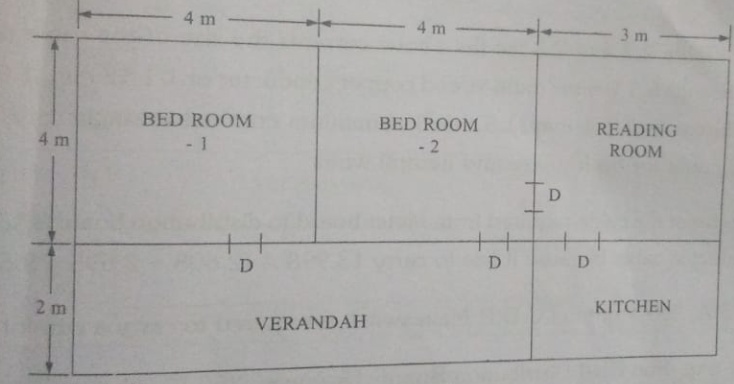 Plan of the House     8   a)  Prepare the Estimate of materials suitable for earthing for a 132/33KV substation        OR               8 b)   Draw the wiring layout for a workshopSTATE board OF TECHNICAL EDUCATION & TRAINING, TELANGANAdiploma in ELECTRICAL & eLECTRONICS eNGG.Sub code: 18EE-505CELECTRICAL ESTIMATION AND UTILIZATIONMID SEM –iI MODEL PAPERTime: 1 hour						                        Total Marks: 20 ____________________________________________________________________________PART – A                         Marks: 4 x 1=4Instructions:   (1) Answer all questions             (2) Each question carries one mark.State the need for cross armsList the types of line supportsDefine MHCPDefine illuminationPART - B              		     Marks:  2 x 3 = 6     Instructions: (1) Answer the following questions.		        (2) Each question carries three marks.     5a) List the factors influencing the selection of line supports.                    OR                 5 b) State the types of cross arms required for overhead transmission lines                6 a) State the requirements of good lighting                      OR	   6  b)State the purpose of lux meter. PART - C              		     Marks:  2 x 5= 10    Instructions: (1) Answer the following questions.		       (2) Each question carries five marks.a)  Estimate the quantity of material required for pole mounted substation	OR                 7  b) Estimate the quantity of material required for plinth mounted substation	                 8  a) State and explain Lambert’s cosine law of illuminationORb) State the uses and advantages of each type of fitting18EE-505CSTATE board OF TECHNICAL EDUCATION & TRAINING, TELANGANAdiploma in ELECTRICAL & eLECTRONICS eNGG.Sub code: 18EE-505CELECTRICAL ESTIMATION AND UTILIZATIONSEMESTER END EXAM MODEL PAPERTime: 2 hourS							          Total Marks: 40 _____________________________________________________________________________PART – AInstructions:   (1) Answer all questions           (2) Each question carries one mark.			Marks: 8 X 1 = 8List the different types of wires used in house wiringDefine glareState the purpose of using droppers in electric tractionDefine schedule speed of an electric locomotiveList any two applications of direct resistance heatingList any two requirements of good heating materialList the applications of magnetic levitationDefine coefficient of adhesion						PART - B              				Instructions:   (1) Answer the following questions             (2) Each question carries three marks.		Marks: 4 X 3 = 129a) State the purpose of earthing in electrical installations                                OR9b) List the industrial applications of Dielectric Heating            10a)  List the factors influencing the selection of line supports                                   OR10b)  State the methods of improving the Coefficient of Adhesion. 11a) List the Conditions for Successful Welding.                                         OR11b) Draw the Sequence Weld block diagram12a) State the Need of Booster Transformer                    ORb)  State  the purpose and material used for pantograph collector					PART - C              				Instructions:   (1) Answer the following questions              (2) Each question carries five marks.			 Marks: 4 X 5 = 20            13a) Prepare the Estimate for Plate Earthing..OR            13b) Prepare the quantity estimate and cost of wiring material required for an agriculture pump   set of 3.7   KW 3-Phase, 400 V motor.  The distance between the LT pole and the Pump set shed  (5x3x3m) is 12m.   Assume missing data where ever necessary14 a)  State and explain the Laws of IlluminationOR14b)  Explain Single phase A.C. and Composite systems of electric traction15a)  With the help of a neat diagram explain the construction and working of vertical core type induction furnaceOR15b) Explain with legible sketch the principle of operation of Welding Transformer with a reactance coil.16a)  State the important requirements of traction motorsOR16 b) Draw and explain the connection diagram of booster transformer.AC MOTORS LAB PRACTICEPre requisites This course requires the skills of handling electrical tools, accessories and performing wiring connections Course OutcomesSuggested Learning Outcomes 1.0. Identify the parts of A.C motor starters1.1 Identify the parts of a DOL starter, test its parts locate faults if any. Suggest remedies. 1.2 Identify the parts of a manual star-delta starter, test its parts and locate faults if any. Suggest remedies. 1.3 Identify the parts of automatic star-delta starter, test its parts and locate faults if any. Suggest remedies. 1.4 Identify the parts of autotransformer starters, test its parts locate faults if any. Suggest remedies.2.0 Draw and interpret the performance characteristics of single phase and three phase AC Motors   by Conducting load test.2.1. Conduct brake test on 3-phase squirrel cage induction motor.2.2. Conduct brake test on 3-phase slip ring induction motor2.3. Perform load test on single phase split phase induction motor.2.4. Perform load test on single phase universal motor2.5 Conduct load test on synchronous motor and draw V and inverted V curves3.0 Draw the circle diagram on AC Motors by conducting suitable experiments.3.1. Conduct suitable tests and draw circle diagram of squirrel cage induction motor.3.2. Conduct suitable tests and draw circle diagram of slip ring induction motor4.0. Identify and Rectify faults in AC motors.		      4.1 Identify the part of a given AC Motors.		      4.2 Identify and rectify faults in AC Motors.5.0 Prepare Estimation for a given load by using Government SSR as per BIS norms.(A list of Items and soft copy of SSR may be provided to student)Wiring estimate for a Residential / Commercial building.Prepare an estimate for wiring Irrigation pump setNote:- The staff can give suitable problems.CO-PO MAPPING MATRIXState Board of Technical Education and Training, Telangana DEEE V SemesterMID SEM I MODEL QUESTION PAPERCourse Code: 18EE-506P							Duration: 1 HourCourse Name: AC Motors Lab Practice					Max. Marks: 20Note: Answer allotted Question.Instructions to the Candidate:(i)Record the results on a graph sheet if required, and conclude your observation of the experiment.(ii) Draw the circuit diagram for illustration; choose appropriate values when not mentioned in the question.   Identify the parts of a DOL starter, test its parts locate faults if any. Suggest remedies. Identify the parts of a manual star-delta starter, test its parts and locate faults if any. Suggest remedies. Identify the parts of automatic star-delta starter, test its parts and locate faults if any. Suggest remedies. Identify the parts of autotransformer starters, test its parts locate faults if any. Suggest remedies.Conduct brake test on 3-phase squirrel cage induction motor.Conduct brake test on 3-phase slip ring induction motorState Board of Technical Education and Training, Telangana DEEE V SemesterMID SEM II MODEL QUESTION PAPERCourse Code: 18EE-506P							Duration: 1 HourCourse Name: AC Motors Lab Practice					Max. Marks: 20Note: Answer allotted Question.Instructions to the Candidate:(i)Record the results on a graph sheet if required, and conclude your observation of the experiment.(ii) Draw the circuit diagram for illustration; choose appropriate values when not mentioned in the question.Perform Load test on Single phase split phase induction motor.Perform Load test on Single phase universal motorConduct load test on Synchronous motor and draw V and inverted V curves.Conduct suitable tests and draw circle diagram of squirrel cage induction motor.Conduct suitable tests and draw circle diagram of slip ring induction motorState Board of Technical Education and Training, Telangana Model Question paperDEEE V SemesterSEMESTER END EXAMINATIONCourse Code: 18EE-506P							Duration: 2 HoursCourse Name: AC Motors Lab Practice					Max. Marks: 40Note: Answer allotted Question.Instructions to the Candidate:(i)Record the results on a graph sheet if required, and conclude your observation of the experiment.(ii) Draw the circuit diagram for illustration; choose appropriate values when not mentioned in the question.1. Conduct brake test on 3-phase squirrel cage induction motor.2 Conduct brake test on 3-phase slip ring induction motor3. Perform load test on single phase split phase induction motor.4. Perform load test on single phase universal motor5. Conduct load test on synchronous motor and draw V and inverted V curves.6. Conduct suitable tests and draw circle diagram of squirrel cage induction motor.7. Conduct suitable tests and draw circle diagram of slip ring induction motor                    8. Identify the part of a given AC Motors.		       9. Identify and rectify faults in AC Motors.10. Identify the parts of a DOL starter, test its parts locate faults if any. Suggest remedies. 11. Identify the parts of a manual star-delta starter, test its parts and locate faults if any.    Suggest remedies. 12. Identify the parts of automatic star-delta starter, test its parts and locate faults if any. Suggest remedies. 13. Identify the parts of autotransformer starters, test its parts locate faults if any. Suggest  remedies.POWER ELECTRONICS LAB PRACTICEPre requisites This course requires the knowledge of Power electronicsCourse OutcomesSuggested Learning Outcomes Characteristics of different Power electronic devicesDraw the Static VI characteristics of SCRDraw the Static VI characteristics of IGBTDraw the Static VI characteristics of DIACDraw the Static VI characteristics of TRIACSingle phase Half wave and full wave converters for R loadsVerify the working of Single phase half wave controlled converter with R-load.Verify the working of Single phase Full wave fully controlled converter with R-loadSpeed Control of DC motors using converters and choppersControl the speed of DC shunt motor using single phase fully controlled full wave converterControl the speed of DC shunt motor using ChopperSpeed control of AC motors Control the speed of 1 Φ induction  motor using AC Voltage controllerControl the speed of 3 Φ induction  motor using V/F controller5.0 Inverters              5.1   Invert DC supply to AC supply using Series Inverter5.2   Invert DC supply to AC supply using Parallel InverterCO-PO MAPPING MATRIXState Board of Technical Education and Training, Telangana DEEE V SemesterMID SEM I MODEL QUESTION PAPERCourse Code: 18EE-507P							Duration: 1 HourCourse Name: Power Electronics Lab Practice				Max. Marks: 20Note: Answer allotted Question.Instructions to the Candidate:(i)Record the results on a graph sheet if required, and conclude your observation of the experiment.(ii) Draw the circuit diagram for illustration; choose appropriate values when not mentioned in the question.1.Draw the Static VI characteristics of SCR2.Draw the Static VI characteristics of IGBT3.Draw the Static VI characteristics of DIAC4.Draw the Static VI characteristics of TRIACState Board of Technical Education and Training, Telangana DEEE V SemesterMID SEM II MODEL QUESTION PAPERCourse Code: 18EE-507P							Duration: 1 HourCourse Name: Power Electronics Lab Practice				Max. Marks: 20Note: Answer allotted Question.Instructions to the Candidate:(i)Record the results on a graph sheet if required, and conclude your observation of the experiment.(ii) Draw the circuit diagram for illustration; choose appropriate values when not mentioned in the question.Verify the working of Single phase half wave controlled converter with R-load.Verify the working of Single phase Full wave fully controlled converter with R-loadControl the speed of DC shunt motor using single phase fully controlled full wave converterControl the speed of DC shunt motor using ChopperState Board of Technical Education and Training, Telangana Model Question paperDEEE V SemesterSEMESTER END EXAMINATIONCourse Code: 18EE-507P							Duration: 2 HoursCourse Name: Power Electronics Lab Practice				Max. Marks: 40Note: Answer allotted Question.Instructions to the Candidate:(i)Record the results on a graph sheet if required, and conclude your observation of the experiment.(ii) Draw the circuit diagram for illustration; choose appropriate values when not mentioned in the question.Draw the Static VI characteristics of SCRDraw the Static VI characteristics of IGBTDraw the Static VI characteristics of DIACDraw the Static VI characteristics of TRIACVerify the working of Single phase half wave controlled converter with R-load.Verify the working of Single phase Full wave fully controlled converter with R-loadControl the speed of DC shunt motor using single phase fully controlled full wave converterControl the speed of DC shunt motor using ChopperControl the speed of 1 Φ induction  motor using AC Voltage controllerControl the speed of 3 Φ induction  motor using V/F controllerInvert DC supply to AC supply using Series InverterInvert DC supply to AC supply using Parallel InverterPROGRAMMABLE LOGIC CONTROLLERS LAB PRACTICEThis course requires the knowledge of Digital ElectronicsIdentify the main components of the PLC module, configure the drivers and switching task using PLC	Identify the main components of the PLC moduleIdentify different input devices and output field devices used in Industrial automation Perform the simple ON/OFF control task using the PLC.Perform a relay switching logic task through a PLC unitDevelop a ladder logic program for Seal-In-circuit (Latch logic) using PLC, download and run the program.Implement latch(Set) and unlatch(Reset)  instructionsDevelop the ladder logic program for  logic gates, download it to the PLC and run the    program2.1    Develop a ladder logic program for AND,OR and NOT gates, download the program    and run it2.2     Develop a ladder logic program for NAND,NOR, EX-OR and EX-NOR gates PLC, download the program and run it Develop the ladder logic program for timer & counter functions, download it to the PLC and run the program3.1   Execute the ladder logic program for T-ON(ON-Delay Timer)3.2   Execute the ladder logic program for T-OFF(OFF-Delay Timer)3.3   Execute the ladder logic program for RTON(Retentive on)3.4   Execute the ladder logic program for CTU(count-Up counter)3.5   Execute the ladder logic program for CTD(count-down Counter)4.0 Execute the ladder programs for PLC based model applications4.1  Execute the ladder logic program for stair case lighting4.2  Execute the ladder logic program for DOL starter4.3   Execute the ladder logic program for star delta starterState Board of Technical Education and Training, Telangana DEEE V SemesterMID SEM I MODEL QUESTION PAPERCourse Code: 18EE-508P							Duration: 1 HourCourse Name: Programmable Logic Controllers Lab Practice		Max. Marks: 20Note: Answer allotted Question.Instructions to the Candidate:(i)Record the results on a graph sheet if required, and conclude your observation of the experiment.(ii) Draw the circuit diagram for illustration; choose appropriate values when not mentioned in the question.Identify the main components of the PLC moduleIdentify different input devices and output field devices used in Industrial automation Perform the simple ON/OFF control task using the PLC.Perform a relay switching logic task through a PLC unitDevelop a ladder logic program for Seal-In-circuit (Latch logic) using PLC, download and run the program.Implement latch(Set) and unlatch(Reset)  instructionsDevelop a ladder logic program for AND,OR and NOT gates, download the program    and run itDevelop a ladder logic program for NAND,NOR, EX-OR and EX-NOR gates PLC, download the program and run itState Board of Technical Education and Training, Telangana DEEE V SemesterMID SEM II MODEL QUESTION PAPERCourse Code: 18EE-508P							Duration: 1 HourCourse Name: Programmable Logic Controllers Lab Practice		Max. Marks: 20Note: Answer allotted Question.Instructions to the Candidate:(i)Record the results on a graph sheet if required, and conclude your observation of the experiment.(ii) Draw the circuit diagram for illustration; choose appropriate values when not mentioned in the question.1 Execute the ladder logic program for T-ON(ON-Delay Timer)2   Execute the ladder logic program for T-OFF(OFF-Delay Timer)3   Execute the ladder logic program for RTON(Retentive on)4   Execute the ladder logic program for CTU(count-Up counter)5   Execute the ladder logic program for CTD(count-down Counter)State Board of Technical Education and Training, Telangana Model Question paperDEEE V SemesterSEMESTER END EXAMINATIONCourse Code: 18EE-508P							Duration: 2 HoursCourse Name: Programmable Logic Controllers Lab Practice		Max. Marks: 40Note: Answer allotted Question.Instructions to the Candidate:(i)Record the results on a graph sheet if required, and conclude your observation of the experiment.(ii) Draw the circuit diagram for illustration; choose appropriate values when not mentioned in the question.Identify the main components of the PLC moduleIdentify different input devices and output field devices used in Industrial automation Perform the simple ON/OFF control task using the PLC.Perform a relay switching logic task through a PLC unitDevelop a ladder logic program for Seal-In-circuit (Latch logic) using PLC, download and run the program.Implement latch(Set) and unlatch(Reset)  instructionsDevelop a ladder logic program for AND,OR and NOT gates, download the program    and run itDevelop a ladder logic program for NAND,NOR, EX-OR and EX-NOR gates PLC, download the program and run it Execute the ladder logic program for T-ON(ON-Delay Timer)Execute the ladder logic program for T-OFF(OFF-Delay Timer)Execute the ladder logic program for RTON(Retentive on)Execute the ladder logic program for CTU(count-Up counter)Execute the ladder logic program for CTD(count-down Counter)Execute the ladder logic program for stair case lightingExecute the ladder logic program for DOL starterExecute the ladder logic program for star delta starterPROGRAMMING IN C LAB PRACTICEPre requisites Basic knowledge of Computer Operation.Course outcomesCourse Content        1. Programming Methodology and Introduction to C Language		Duration: 5 PeriodsProgram - Define High level language and low level language-history of C language -  importance of C language – Define & Differentiate Compiler, Assembler - structure of C language - programming style of C language - steps involved in executing the C programUnderstand Constants, Variables and Data Types in C and Understand Operators and Expressions in C						 	Duration: 15 PeriodsCharacter set - C Tokens - Keywords and Identifiers- Constants and Variables - data types and classification - declaration of a variable - Assigning values to variables - Define an operator - Define an expression -Classify operators - List and explain various arithmetic operators with examples -Illustrate the concept of relational operators - List logical operators - various assignment operators -  Increment and decrement operators - Conditional operator - List bitwise operators -List various special operators- Arithmetic expressions-  precedence and associativity of operators- Evaluation of expressions - formatted input and output.Decision making and Looping statements 				Duration: 10 PeriodsSimple if statement with sample program – if else statement – else if statement – switch statement  - Classification of various loop statements- while statement – do-while statement -  for loop statement -  break and continue statements.Arrays  and Structures						Duration: 15 PeriodsArrays - declaration and initialization of One Dimensional - Accessing elements in the Array - Declaration and initialization of two Dimensional Arrays - sample programs on matrix addition and matrix multiplication –Strings – String handling functions - Declaration of a Structure – Structure members – Array of structures.REFERENCE BOOKSLet Us C			-- Yeshwanth Kanetkar	BPB PublicationsProgramming in ANSI C	-- E. Balaguruswamy	Tata McGrawHillProgramming with C	            -- Gottfried Schaum’outlineC The complete Reference	-- Schildt Tata McGraw HillList of Experiments1. Exercise on structure of C program2. Exercise on Keywords and identifiers3. Exercise on constants and variables4. Execution of simple C program5. Exercise on operators and expressions6. Exercise on special operators7. Exercise on input and output of characters8. Exercise on formatted input and output9. Exercise on simple if statement10. Exercise on if else statement11. Exercise on else if ladder statement12. Exercise on switch statement13. Exercise on conditional operator14. Exercise on while statement15. Exercise on for statement16. Exercise on do...while statement17. Exercise on one dimensional arrays18. Exercise on two dimensional arrays19. Exercise on string handling functions.20. Exercise on structure21. Exercise on array of structuresPROJECT WORKSCHEME OF INSTRUCTIONS AND EXAMINATIONThe  Project work shall carry 100 marks and pass marks are 50% a candidate failing to secure the minimum marks should repeat the Project work. The project selected should be useful to the society. DEEE SKILL UPGRADATION ACTIVITY SHEETSuggested Course OutcomesAddress the identified needs of the community collaboratively to facilitate positive social change.Prepare a chart related to the topics covered in the present semester.Listen to expert talk, guest lecture, you tube video and write a summary.Participate in Haritha Haram and submit a small report about the activities. Prepare a report / PPT / poster on waste water recycling or any eco-friendly practices.Seminar on problems with possible solutions in the campus or nearby placesGroup discussions or enacting a play on topics creating awareness about socio-economic problemsTake up a case study on identification of latest technologies to tackle day to day problems such as pollution control or traffic management and submit a report / PPT/ posterParticipate in NCC(PO5, 6, 7, 8, 9, 10)Listen attentively to others and respond appropriately Listen to expert talk, guest lecture, youtube video and write a summary.Participating in Group discussions or enacting a play on topics creating awareness about socio-economic problems that can be mitigated by technologies.Participate in quiz on technical aspects or current affairsParticipate in Mock Interview(PO5, 7, 8, 9, 10)Adapt your style to the occasion, task, and audienceGroup discussions or enacting a play on topics creating awareness about socio-economic problems that can be mitigated by technologies.Seminar on problems with possible solutions in the campus or nearby placesParticipate in Mock Interview(PO5, 6, 7, 8, 9, 10)Articulate ideas in various formats including oral, written, nonverbal, visual, and electronic devices.Prepare a chart related to the topics covered in the present semester.	Refer to an e-journal and submit a summary report on upcoming technologies.Visit factory / industry and submit a report/PPT on the observations made.Prepare a mini project and submit report. Prepare a report / PPT / poster on waste water recycling or any eco-friendly practices.Take up a case study on identification of latest technologies to tackle day to day problems such as pollution control or traffic management and submit a report / PPT/ posterSeminar on problems with possible solutions in the campus or nearby placesParticipate in Mock Interview(PO5, 6, 7, 8, 9, 10)Demonstrate ability to recognize and effectively manage ambiguous ideas, experiences and situations Take up a case study on identification of latest technologies to tackle day to day problems such as pollution control or traffic management and submit a report / PPT/ posterSeminar on problems with possible solutions in the campus or nearby places(PO5, 6, 7, 8, 9, 10)Analyze the interconnections between individuals and society as well as how individual actions have an impact on others.Participate in Haritha Haram and submit a small report about the activities. Participate in Swatch Bharath and write an essay on the importance of the programParticipate in NCC(PO5, 6, 7, 8, 9, 10)Utilize others’ ideas, strengths, knowledge, and abilities to foster an inclusive environment & Develop and sustain healthy and meaningful relationships with othersPrepare a mini project and submit report. Participate in Haritha Haram and submit a small report about the activities. Participate in Swatch Bharath and write an essay on the importance of the programParticipate in NCC(PO5, 6, 7, 8, 9, 10)Ability to recognize their strengths and those of others to work towards a shared vision.Prepare a mini project and submit report. Participate in Haritha Haram and submit a small report about the activities. Participate in Swatch Bharath and write an essay on the importance of the programParticipate in NCC (PO5, 6, 7, 8, 9, 10)Act in alignment with one’s own values to contribute to one’s life-long growth and learning.Physical activities such as sports, yoga, meditation and other relaxation techniques(PO5, 6, 7, 8, 9, 10)Gain, process, and act upon knowledge regarding the effects of individual, community, national, and international level choices on ecosystems and people.Prepare a report / PPT / poster on waste water recycling or any eco-friendly practices.Take up a case study on identification of latest technologies to tackle day to day problems such as pollution control or traffic management and submit a report / PPT/ posterTake up a case study on identification of latest technologies to tackle day to day problems such as pollution control or traffic management and submit a report / PPT/ posterSeminar on problems with possible solutions in the campus or nearby places(PO5, 6, 7, 8, 9, 10)Note: The above COs may map to other POs from 1 to 4 apart from PO’s 5 to 10 depending on the topicSuggested Student ActivitiesPrepare a chart related to the topics covered in the present semester.	Refer to an e-journal and submit a summary report on upcoming technologies.Visit factory / industry and submit a report/PPT on the observations made.Prepare a mini project and submit report. Listen to expert talk, guest lecture, you tube video and write a summary.Participate in Haritha Haram and submit a small report about the activities. Prepare a report / PPT / poster on waste water recycling or any eco-friendly practices.Take up a case study on identification of latest technologies to tackle day to day problems such as pollution control or traffic management and submit a report / PPT/ posterParticipate in Swatch Bharath and write an essay on the importance of the programGroup discussions or enacting a play on topics creating awareness about socio-economic problemsPhysical activities such as sports, games, yoga, meditation and other relaxation techniquesParticipate in quiz on technical aspects or current affairsSeminar on problems with possible solutions in the campus or nearby placesParticipate in NCCParticipate in Mock interviewsNote: The above student activities will be assessed using rubrics. A sample rubrics template is given below. The subject teacher can assess students using rubrics with at least four relevant aspects. RUBRICS MODEL (For assessing Presentation skills)Suggested additional aspects for assessing Leadership Qualities:Carrying selfPunctualityTeam work abilitiesMoral valuesCommunication skillsEnsures the work is done in timeSuggested additional aspects for assessing “Participation in social task”Interested to know the current situation of society.Shows interest to participate in given social task.ReliableHelping natureInter personal skills Ensures task is completedSuggested additional aspects for assessing “Participation in Technical task”Updated to new technologiesIdentifies problems in society that can be solved using technologyInterested to participate in finding possible technical solutions to identified projectReliableInterpersonal skillsSuggested additional aspects for Carrying Self:Stand or sit straight.Keep your head level.Relax your shoulders.Spread your weight evenly on both legs.If sitting, keep your elbows on the arms of your chair, rather than tightly against your sides.Make appropriate eye contact while communicating.Lower the pitch of your voice.Speak more clearly.DIPLOMA IN ELECTRICAL AND ELECTRONICS ENGINEERINGV-  SEMESTERSl. No.Course CodeCourse NameCourse NameTeaching SchemeTeaching SchemeTeaching SchemeTeaching SchemeTeaching SchemeExamination SchemeExamination SchemeExamination SchemeExamination SchemeExamination SchemeExamination SchemeExamination SchemeSl. No.Course CodeCourse NameCourse NameInstruction periods per weekInstruction periods per weekInstruction periods per weekTotal Periods  per semesterCreditsContinuous internal evaluationContinuous internal evaluationContinuous internal evaluationSemester end examinationSemester end examinationSemester end examinationSemester end examinationSl. No.Course CodeCourse NameCourse NameLTPTotal Periods  per semesterCreditsMid sem. IMid sem. IIInternal evaluationMax. MarksMin. MarksTotal marksMin. marks for passing including internal118EE-501FIndustrial Management and Entrepreneurship Industrial Management and Entrepreneurship 310603202020401410035218EE-502CAC MotorsAC Motors310603202020401410035318EE-503EProgram Elective – IProgram Elective – I310603202020401410035418EE-504EProgram Elective- IIProgram Elective- II310603202020401410035518EE-505CElectrical Estimation and UtilizationElectrical Estimation and Utilization310603202020401410035618EE-506PAC Motors Lab Practice AC Motors Lab Practice 102451.5202020401410035718EE-507PPower Electronics Lab PracticePower Electronics Lab Practice102451.5202020402010050818EE-508PProgrammable Logic Controllers Lab PracticeProgrammable Logic Controllers Lab Practice102451.5202020402010050918EE-509PProgramming in C Lab PracticeProgramming in C Lab Practice102451.52020204020100501018EE-510PProject workProject work102451.520202040201005011Skill up gradationSkill up gradationSkill up gradation0071052.500Rubrics Rubrics Rubrics Rubrics Rubrics TotalTotalTotalTotal20517630252002002004001701000425Activities: student performance is to be assessed through RubricsActivities: student performance is to be assessed through RubricsActivities: student performance is to be assessed through RubricsActivities: student performance is to be assessed through RubricsActivities: student performance is to be assessed through RubricsActivities: student performance is to be assessed through RubricsActivities: student performance is to be assessed through RubricsActivities: student performance is to be assessed through RubricsActivities: student performance is to be assessed through RubricsActivities: student performance is to be assessed through RubricsActivities: student performance is to be assessed through RubricsActivities: student performance is to be assessed through RubricsActivities: student performance is to be assessed through RubricsActivities: student performance is to be assessed through RubricsActivities: student performance is to be assessed through RubricsActivities: student performance is to be assessed through RubricsProgram Elective – IProgram Elective – IProgram Elective – IProgram Elective – IProgram Elective – IProgram Elective – IProgram Elective – IProgram Elective – IProgram Elective – IProgram Elective – IProgram Elective – IProgram Elective – IProgram Elective – IProgram Elective – IProgram Elective – IProgram Elective – I18EE-503E (A)18EE-503E (A)Industrial ElectronicsIndustrial ElectronicsIndustrial ElectronicsIndustrial ElectronicsIndustrial ElectronicsIndustrial ElectronicsIndustrial ElectronicsIndustrial ElectronicsIndustrial ElectronicsIndustrial ElectronicsIndustrial ElectronicsIndustrial ElectronicsIndustrial Electronics18EE-503E (B)18EE-503E (B)Power ElectronicsPower ElectronicsPower ElectronicsPower ElectronicsPower ElectronicsPower ElectronicsPower ElectronicsPower ElectronicsPower ElectronicsPower ElectronicsPower ElectronicsPower ElectronicsPower ElectronicsProgram Elective – IIProgram Elective – IIProgram Elective – IIProgram Elective – IIProgram Elective – IIProgram Elective – IIProgram Elective – IIProgram Elective – IIProgram Elective – IIProgram Elective – IIProgram Elective – IIProgram Elective – IIProgram Elective – IIProgram Elective – IIProgram Elective – IIProgram Elective – II18EE-504E (A)18EE-504E (A)Switchgear and ProtectionSwitchgear and ProtectionSwitchgear and ProtectionSwitchgear and ProtectionSwitchgear and ProtectionSwitchgear and ProtectionSwitchgear and ProtectionSwitchgear and ProtectionSwitchgear and ProtectionSwitchgear and ProtectionSwitchgear and ProtectionSwitchgear and ProtectionSwitchgear and Protection18EE-504E (B)18EE-504E (B)Advanced Protection of Power SystemsAdvanced Protection of Power SystemsAdvanced Protection of Power SystemsAdvanced Protection of Power SystemsAdvanced Protection of Power SystemsAdvanced Protection of Power SystemsAdvanced Protection of Power SystemsAdvanced Protection of Power SystemsAdvanced Protection of Power SystemsAdvanced Protection of Power SystemsAdvanced Protection of Power SystemsAdvanced Protection of Power SystemsAdvanced Protection of Power SystemsCourse Title      : Industrial Management 
and EntrepreneurshipSemester                                 : V Teaching Scheme in               : 45:15:0Periods (L:T:P)Methodology                          : Lecture + TutorialCIE                                         : 60 Marks(Continuous Internal Evaluation)Course Code                : 18EE-501FCourse Group              : FoundationCredits                         : 3Total Contact Periods : 60 PeriodsSEE                             : 40 Marks(Semester End Examination) This course is common for DEEE, DCME,DECE and DEIE This course is common for DEEE, DCME,DECE and DEIECO1 To become aware of business and management concepts.CO2 Analyze the various rules and regulations required for the planning of factory and its staff.CO3 Analyze balance sheet and various budget issues.CO4 Analyze the material required and its management economically.CO5 Analyze the quality management and know the analysis procedure for quality.CO6 Able to establish a small scale industry by knowing the entrepreneurship skills.Blue Print of Marks for SEEUnit NoUnit NamePeriodsQuestions to be set for SEEQuestions to be set for SEEQuestions to be set for SEEQuestions to be set for SEEQuestions to be set for SEEUnit NoUnit NamePeriodsRRRUA1Overview of Business, Management Process and Organization Management8Q4Q1Q1Q9(a)Q13(a)2Human resource Management10Q4Q1Q1Q9(a)Q13(a)3Finance Management 10Q4Q2Q2Q10(a)Q14(a)4Material Management 10Q4Q2Q2Q10(a)Q14(a)5Project Management10Q4Q3Q5,Q6Q9(b),                       Q11(a), Q11(b)Q13(b),                       Q15(a), Q15(b)6Entrepreneurship and Supporting Institutions12Q4Q3Q7,Q8Q10(b),                       Q12(a), Q12(b)Q14(b),                       Q16(a), Q16(b)TotalTotal6088888Basic knowledgeDiscipline KnowledgeExperiments and practiceEngineering ToolsEngineer and societyEnvironment & sustainabilityEthicsIndividual and Team workCommunicationLifelong learningLinked POCOPO 1PO 2PO 3PO 4PO 5PO 6PO 7PO 8PO 9PO 10CO12231,2CO22223321,2,5,6,7CO322331,2,9CO4222321,2,5,7CO523221,2,5,10CO6222331,2,3,7,10TestUnitsMarksMid Sem 11 and 220Mid Sem 23 and 420Slip Test 11 and 25Slip Test 23 and 45Assignments-5Seminars-5Total60Sl.NoDescriptionLevelNo of QuestionsMarks for each questionChoiceTotal Marks01Part-ARemembering(R)41Nil4 Marks02Part-BUnderstanding(U)4326 Marks03Part-CApplication(A)45210 Marks	Total Marks	Total Marks	Total Marks	Total Marks	Total Marks	Total Marks20 MarksS.NoUnit NoRUA1Unit-I1,25(a)7(a)1Unit-I1,25(b)7(b)2Unit-II3,46(a)8(a)2Unit-II3,46(b)8(b)Total Questions444S.NoUnit NoRUA1Unit-III1,25(a)7(a)1Unit-III1,25(b)7(b)2Unit-IV3,46(a)8(a)2Unit-IV3,46(b)8(b)Total Questions444Sl.NoDescriptionLevelNo of QuestionsMarks for each questionChoiceTotal Marks01Part-ARemembering(R)81Nil8 Marks02Part-BUnderstanding(U)83412 Marks03Part-CApplication(A)85420 Marks	Total Marks	Total Marks	Total Marks	Total Marks	Total Marks	Total Marks40 MarksUnit NoQuestions to be set for SEEQuestions to be set for SEEQuestions to be set for SEEQuestions to be set for SEEQuestions to be set for SEEUnit NoRRRUAIQ4Q1Q1Q9(a)Q13(a)IIQ4Q1Q1Q9(a)Q13(a)IIIQ4Q2Q2Q10(a)Q14(a)IVQ4Q2Q2Q10(a)Q14(a)VQ4Q3Q5,Q6Q9(b),                       Q11(a), Q11(b)Q13(b),                       Q15(a), Q15(b)VIQ4Q3Q7,Q8Q10(b),                       Q12(a), Q12(b)Q14(b),                       Q16(a), Q16(b)Total Questions88888Activity1-21-31-42-63-54-55-66-7Duration in days42351227Course Title                             : AC MotorsSemester                                  : VTeaching Scheme in Periods    : 45:15:0(L:T:P)Methodology                            : Lecture + TutorialCIE                                           : 60 Marks(Continuous Internal Evaluation)Course Code                : 18EE-502CCourse Group              : CoreCredits                         : 3Total Contact Periods  : 60 SEE                              : 40 Marks(Semester End Examination)CO1 :Describe the construction and working of  Synchronous MotorCO2 :Apply different starting methods and select a suitable 3 phase induction motor for particular application.CO3 :Describe the construction & working of 3 Phase Induction MotorsCO4 :Draw the Torque-Slip curves and evaluate the performance of 3 phase induction Motor.CO5 :     Apply different starting and speed control methods of 3 phase Induction Motor  CO6 :Describe the construction & working of single Phase MotorsBlue Print of Marks for SEEUnit NoUnit NamePeriodsQuestions to be set for SEEQuestions to be set for SEEQuestions to be set for SEEQuestions to be set for SEEQuestions to be set for SEEUnit NoUnit NamePeriodsRRRUA1Synchronous Motors12Q4Q1Q1Q9(a)Q13(a)2Starters and Applications of Synchronous Motors08Q4Q1Q1Q9(a)Q13(a)33 phase Induction Motors08Q4Q2Q2Q10(a)Q14(a)4Characteristics of 3 phase Induction Motor12Q4Q2Q2Q10(a)Q14(a)5Starters and Speed Control of 3 phase Induction Motor08Q4Q3Q5,Q6Q9(b),                       Q11(a), Q11(b)Q13(b),                       Q15(a), Q15(b)6Single phase and Special purpose Motors12Q4Q3Q7,Q8Q10(b),                       Q12(a), Q12(b)Q14(b),                       Q16(a), Q16(b)TotalTotal6088888Basic knowledgeDiscipline KnowledgeExperiments and practiceEngineering ToolsEngineer and societyEnvironment & sustainabilityEthicsIndividual and Team workCommunicationLifelong learningLinked POCOPO 1PO 2PO 3PO 4PO 5PO 6PO 7PO 8PO 9PO 10CO122231,2,3,10CO223222,3,5,10CO322331,2,3,10CO4223221,2,3,5,10CO533222,3,5,10CO6223331,2,3,5,10Internal EvaluationTestUnitsMarksMid Sem 11 and 220Mid Sem 23 and 420Slip Test 11 and 25Slip Test 23 and 45Assignments-5Seminars-5Total60Sl.NoDescriptionLevelNo of QuestionsMarks for each questionChoiceTotal Marks01Part-ARemembering(R)41Nil4 Marks02Part-BUnderstanding(U)4326 Marks03Part-CApplication(A)45210 Marks	Total Marks	Total Marks	Total Marks	Total Marks	Total Marks	Total Marks20 MarksS.NoUnit NoRUARemarks1Unit-I1,25(a)7(a)1Unit-I1,25(b)7(b)2Unit-II3,46(a)8(a)2Unit-II3,46(b)8(b)Total Questions444S.NoUnit NoRUARemarks1Unit-III1,25(a)7(a)1Unit-III1,25(b)7(b)2Unit-IV3,46(a)8(a)2Unit-IV3,46(b)8(b)Total Questions444Sl.NoDescriptionLevelNo of QuestionsMarks for each questionChoiceTotal Marks01Part-ARemembering(R)81Nil8 Marks02Part-BUnderstanding(U)83412 Marks03Part-CApplication(A)85420 Marks	Total Marks	Total Marks	Total Marks	Total Marks	Total Marks	Total Marks40 MarksUnit NoQuestions to be set for SEEQuestions to be set for SEEQuestions to be set for SEEQuestions to be set for SEEQuestions to be set for SEEUnit NoRRRUAIQ4Q1Q1Q9(a)Q13(a)IIQ4Q1Q1Q9(a)Q13(a)IIIQ4Q2Q2Q10(a)Q14(a)IVQ4Q2Q2Q10(a)Q14(a)VQ4Q3Q5,Q6Q9(b),                       Q11(a), Q11(b)Q13(b),                       Q15(a), Q15(b)VIQ4Q3Q7,Q8Q10(b),                       Q12(a), Q12(b)Q14(b),                       Q16(a), Q16(b)Total Questions88888 Marks: 4 × 3= 12Marks: 4 × 5= 20Course Title                            : Industrial ElectronicsSemester                                 : VTeaching Scheme in Periods  : 45:15:0(L:T:P)Methodology                          : Lecture + TutorialCIE                                         : 60 Marks(Continuous Internal Evaluation)Course Code               : 18EE-503E(A)Course Group             : ElectiveCredits                        : 3Total Contact Periods : 60 SEE                             : 40 Marks(Semester End Examination)This course is common with DECE – 18EC-502CThis course is common with DECE – 18EC-502CCO1 :Compare various power electronic device characteristics; identify their Application and identify the use of UPS and SMPS.CO2 :Identify the use of choppers, rectifiers and inverters.CO3 :Apply sensor for various applicationsCO4 :Explain  different welding techniquesCO5 :Use the concepts of  PLC & SCADA for industrial applicationsCO6 :Develop an understanding of  control systemsBlue Print of Marks for SEEUnit NoUnit NamePeriodsQuestions to be set for SEEQuestions to be set for SEEQuestions to be set for SEEQuestions to be set for SEEQuestions to be set for SEEUnit NoUnit NamePeriodsRRRUA1Power Electronic Devices12Q4Q1Q1Q9(a)Q13(a)2Choppers, rectifiers and inverters08Q4Q1Q1Q9(a)Q13(a)3Transducers & Ultrasonics10Q4Q2Q2Q10(a)Q14(a)4Industrial Heating &Welding10Q4Q2Q2Q10(a)Q14(a)5PLCs & Programming12Q4Q3Q5,Q6Q9(b),                       Q11(a), Q11(b)Q13(b),                       Q15(a),    Q15(b)6Control Engineering8Q4Q3Q7,Q8Q10(b),            Q12(a), Q12(b)Q14(b),                       Q16(a),    Q16(b)TotalTotal6088888Basic knowledgeDiscipline KnowledgeExperiments and practiceEngineering ToolsEngineer and societyEnvironment & sustainabilityEthicsIndividual and Team workCommunicationLifelong learningLinked POCOPO 1PO 2PO 3PO 4PO 5PO 6PO 7PO 8PO 9PO 10CO13221,2,10CO22222,4,10CO32222,4,10CO42222,4,10CO522222,4,5,10CO62    2222,4,5,10Internal EvaluationTestUnitsMarksMid Sem 11 and 220Mid Sem 23 and 420Slip Test 11 and 25Slip Test 23 and 45Assignments-5Seminars-5Total60Sl.NoDescriptionLevelNo of QuestionsMarks for each questionChoiceTotal Marks01Part-ARemembering(R)41Nil4 Marks02Part-BUnderstanding(U)4326 Marks03Part-CApplication(A)45210 Marks	Total Marks	Total Marks	Total Marks	Total Marks	Total Marks	Total Marks20 MarksS.NoUnit NoRUA1Unit-I1,25(a)7(a)1Unit-I1,25(b)7(b)2Unit-II3,46(a)8(a)2Unit-II3,46(b)8(b)Total Questions444S.NoUnit NoRUA1Unit-III1,25(a)7(a)1Unit-III1,25(b)7(b)2Unit-IV3,46(a)8(a)2Unit-IV3,46(b)8(b)Total Questions444Sl.NoDescriptionLevelNo of QuestionsMarks for each questionChoiceTotal Marks01Part-ARemembering(R)81Nil8 Marks02Part-BUnderstanding(U)83412 Marks03Part-CApplication(A)85420 Marks	Total Marks	Total Marks	Total Marks	Total Marks	Total Marks	Total Marks40 MarksUnit NoQuestions to be set for SEEQuestions to be set for SEEQuestions to be set for SEEQuestions to be set for SEEQuestions to be set for SEEQuestions to be set for SEEQuestions to be set for SEEUnit NoRRRRUAAIQ4Q4Q1Q1Q9(a)Q13(a)Q13(a)IIQ4Q4Q1Q1Q9(a)Q13(a)Q13(a)IIIQ4Q4Q2Q2Q10(a)Q14(a)Q14(a)IVQ4Q4Q2Q2Q10(a)Q14(a)Q14(a)VQ4Q4Q3Q5,Q6Q9(b),                       Q11(a),          Q11(b)Q13(b),                       Q15(a),      Q15(b)Q13(b),                       Q15(a),      Q15(b)VIQ4Q4Q3Q7,Q8Q10(b),                       Q12(a),         Q12(b)Q14(b),                       Q16(a),      Q16(b)Q14(b),                       Q16(a),      Q16(b)Total QuestionsTotal Questions88888  Marks: 4Q×3=12Marks: 4Q × 5= 20Course Title                                   : Power ElectronicsSemester                                        : V Teaching Scheme in Periods         : 45:15:0(L:T:P)Methodology                                 : Lecture + TutorialCIE                                                : 60 Marks(Continuous Internal Evaluation)Course Code                : 18EE-503E(B)Course Group               : ElectiveCredits                          : 3Total Contact Periods   : 60 SEE                               : 40 Marks(Semester End Examination)CO1 :Compare different power electronic devices and select the device based on the requirementCO2 :Use different Converters circuits as per requirement.CO3 :Acquire the knowledge to construct AC regulators and Choppers circuits.CO4 :Acquire the knowledge to construct and use Inverters and Cyclo-converters circuits.CO5 :     Apply the power electronic drives for speed control of DC / AC Motors and compare specific power electronics drives.CO6 :Apply  power electronic circuits for specific applicationsBlue Print of Marks for SEEUnit NoUnit NamePeriodsQuestions to be set for SEEQuestions to be set for SEEQuestions to be set for SEEQuestions to be set for SEEQuestions to be set for SEEUnit NoUnit NamePeriodsRRRUA1Power Electronic Devices10Q4Q1Q1Q9(a)Q13(a)2Converters 10Q4Q1Q1Q9(a)Q13(a)3A.C Voltage regulators and Choppers08Q4Q2Q2Q10(a)Q14(a)4Inverters &Cyclo-converters12Q4Q2Q2Q10(a)Q14(a)5Speed Control of DC and AC Motors08Q4Q3Q5,Q6Q9(b),                       Q11(a), Q11(b)Q13(b),                       Q15(a),    Q15(b)6Applications of Power Electronic Circuits12Q4Q3Q7,Q8Q10(b),            Q12(a), Q12(b)Q14(b),                       Q16(a),    Q16(b)TotalTotal6088888Basic knowledgeDiscipline KnowledgeExperiments and practiceEngineering ToolsEngineer and societyEnvironment & sustainabilityEthicsIndividual and Team workCommunicationLifelong learningLinked POCOPO 1PO 2PO 3PO 4PO 5PO 6PO 7PO 8PO 9PO 10CO13221,2,10CO22222,4,10CO32222,4,10CO42222,4,10CO522222,4,5,10CO62    2222,4,5,10Internal EvaluationTestUnitsMarksMid Sem 11 and 220Mid Sem 23 and 420Slip Test 11 and 25Slip Test 23 and 45Assignments-5Seminars-5Total60Sl.NoDescriptionLevelNo of QuestionsMarks for each questionChoiceTotal Marks01Part-ARemembering(R)41Nil4 Marks02Part-BUnderstanding(U)4326 Marks03Part-CApplication(A)45210 Marks	Total Marks	Total Marks	Total Marks	Total Marks	Total Marks	Total Marks20 MarksS.NoUnit NoRUA1Unit-I1,25(a)7(a)1Unit-I1,25(b)7(b)2Unit-II3,46(a)8(a)2Unit-II3,46(b)8(b)Total Questions444S.NoUnit NoRUA1Unit-III1,25(a)7(a)1Unit-III1,25(b)7(b)2Unit-IV3,46(a)8(a)2Unit-IV3,46(b)8(b)Total Questions444Sl.NoDescriptionLevelNo of QuestionsMarks for each questionChoiceTotal Marks01Part-ARemembering(R)81Nil8 Marks02Part-BUnderstanding(U)83412 Marks03Part-CApplication(A)85420 Marks	Total Marks	Total Marks	Total Marks	Total Marks	Total Marks	Total Marks40 MarksUnit NoQuestions to be set for SEEQuestions to be set for SEEQuestions to be set for SEEQuestions to be set for SEEQuestions to be set for SEEQuestions to be set for SEEQuestions to be set for SEEUnit NoRRRRUAAIQ4Q4Q1Q1Q9(a)Q13(a)Q13(a)IIQ4Q4Q1Q1Q9(a)Q13(a)Q13(a)IIIQ4Q4Q2Q2Q10(a)Q14(a)Q14(a)IVQ4Q4Q2Q2Q10(a)Q14(a)Q14(a)VQ4Q4Q3Q5,Q6Q9(b),                       Q11(a),          Q11(b)Q13(b),                       Q15(a),      Q15(b)Q13(b),                       Q15(a),      Q15(b)VIQ4Q4Q3Q7,Q8Q10(b),                       Q12(a),         Q12(b)Q14(b),                       Q16(a),      Q16(b)Q14(b),                       Q16(a),      Q16(b)Total QuestionsTotal Questions88888  Marks: 4Q×3=12Marks: 4Q × 5= 20Course Title                         : Switchgear and ProtectionSemester                               : V Teaching Scheme in             : 45:15:0Periods (L:T:P)Methodology                         : Lecture + TutorialCIE                                        : 60 Marks(Continuous Internal Evaluation)Course Code               : 18EE-504E(A)Course Group             : ElectiveCredits                         : 3Total Contact Periods   : 60 SEE                              : 40 Marks(Semester End Examination)CO1 :Classify Switchgear and FusesCO2 :Describe the function of High Voltage Circuit Breakers and Evaluate the Short Circuit KVACO3 :Classify  Protective RelaysCO4 :Describe  the Schemes of Protection for Alternators and TransformersCO5 :Explain Protection Schemes for Transmission Lines and FeedersCO6 :Explain the importance of Lightning Arrestors and necessity of Neutral EarthingBlue Print of Marks for SEEUnit NoUnit NamePeriodsQuestions to be set for SEEQuestions to be set for SEEQuestions to be set for SEEQuestions to be set for SEEQuestions to be set for SEEUnit NoUnit NamePeriodsRRRUA1Switches & Fuses06Q4Q1Q1Q9(a)Q13(a)2Circuit Breakers & Reactors14Q4Q1Q1Q9(a)Q13(a)3Protective Relaying10Q4Q2Q2Q10(a)Q14(a)4Protection of Alternators and Transformers10Q4Q2Q2Q10(a)Q14(a)5Protection of Transmission Lines and Feeders10Q4Q3Q5,Q6Q9(b),                       Q11(a), Q11(b)Q13(b),                       Q15(a), Q15(b)6Lighting Arrestors and Neutral Grounding10Q4Q3Q7,Q8Q10(b),                       Q12(a), Q12(b)Q14(b),                       Q16(a), Q16(b)TotalTotal6088888Basic knowledgeDiscipline KnowledgeExperiments and practiceEngineering ToolsEngineer and societyEnvironment & sustainabilityEthicsIndividual and Team workCommunicationLifelong learningLinked POCOPO 1PO 2PO 3PO 4PO 5PO 6PO 7PO 8PO 9PO 10CO122231,2,3,10CO222321,2,3,10CO322231,2,5,10CO4222,10CO5322,10CO6232,10Internal EvaluationTestUnitsMarksMid Sem 11 and 220Mid Sem 23 and 420Slip Test 11 and 25Slip Test 23 and 45Assignments-5Seminars-5Total60Sl.NoDescriptionLevelNo of QuestionsMarks for each questionChoiceTotal Marks01Part-ARemembering(R)41Nil4 Marks02Part-BUnderstanding(U)4326 Marks03Part-CApplication(A)45210 Marks	Total Marks	Total Marks	Total Marks	Total Marks	Total Marks	Total Marks20 MarksS.NoUnit NoRUA1Unit-I1,25(a)7(a)1Unit-I1,25(b)7(b)2Unit-II3,46(a)8(a)2Unit-II3,46(b)8(b)Total Questions444S.NoUnit NoRUA1Unit-III1,25(a)7(a)1Unit-III1,25(b)7(b)2Unit-IV3,46(a)8(a)2Unit-IV3,46(b)8(b)Total Questions444Sl.NoDescriptionLevelNo of QuestionsMarks for each questionChoiceTotal Marks01Part-ARemembering(R)81Nil8 Marks02Part-BUnderstanding(U)83412 Marks03Part-CApplication(A)85420 Marks	Total Marks	Total Marks	Total Marks	Total Marks	Total Marks	Total Marks40 MarksUnit NoQuestions to be set for SEEQuestions to be set for SEEQuestions to be set for SEEQuestions to be set for SEEQuestions to be set for SEEUnit NoRRRUAIQ4Q1Q1Q9(a)Q13(a)IIQ4Q1Q1Q9(a)Q13(a)IIIQ4Q2Q2Q10(a)Q14(a)IVQ4Q2Q2Q10(a)Q14(a)VQ4Q3Q5,Q6Q9(b),                       Q11(a), Q11(b)Q13(b),                       Q15(a), Q15(b)VIQ4Q3Q7,Q8Q10(b),                       Q12(a), Q12(b)Q14(b),                       Q16(a), Q16(b)Total Questions88888Course Title                           : Advanced Protection of                                                 Power SystemsSemester                                : V Teaching Scheme in               : 45:15:0Periods (L:T:P)Methodology                          : Lecture + TutorialCIE                                         : 60 Marks(Continuous Internal Evaluation)Course Code                : 18EE-504E(B)Course Group              : ElectiveCredits                         : 3Total Contact Periods  : 60SEE                              : 40 Marks(Semester End Examination)CO1 :Classify High Voltage Circuit BreakerCO2 :Classify Protective Relays.CO3 :State the principles of static relays.CO4 :Describe the protection schemes of alternator and transformersCO5 :Explain the protection schemes for transmission lines and feedersCO6 :Describe digital relayBlue Print of Marks for SEEUnit NoUnit NamePeriodsQuestions to be set for SEEQuestions to be set for SEEQuestions to be set for SEEQuestions to be set for SEEQuestions to be set for SEEUnit NoUnit NamePeriodsRRRUA1Principles of switchgear and circuit breakers10Q4Q1Q1Q9(a)Q13(a)2Protective Relaying   10Q4Q1Q1Q9(a)Q13(a)3Static relays08Q4Q2Q2Q10(a)Q14(a)4Protection of Alternators and transformers12Q4Q2Q2Q10(a)Q14(a)5Protection of Transmission Lines and Feeders08Q4Q3Q5,Q6Q9(b),                       Q11(a), Q11(b)Q14(b),                       Q15(a), Q15(b)6Basic Elements of Digital Protection12Q4Q3Q7,Q8Q10(b),                       Q12(a), Q12(b)Q13(b),                       Q16(a), Q16(b)TotalTotal6088888Basic knowledgeDiscipline KnowledgeExperiments and practiceEngineering ToolsEngineer and societyEnvironment & sustainabilityEthicsIndividual and Team workCommunicationLifelong learningLinked POCOPO 1PO 2PO 3PO 4PO 5PO 6PO 7PO 8PO 9PO 10CO122231,2,3,10CO223221,2,3,10CO322331,2,5,10CO4223222,10CO533222,10CO6223332,10Internal EvaluationTestUnitsMarksMid Sem 11 and 220Mid Sem 23 and 420Slip Test 11 and 25Slip Test 23 and 45Assignments-5Seminars-5Total60Sl.NoDescriptionLevelNo of QuestionsMarks for each questionChoiceTotal Marks01Part-ARemembering(R)41Nil4 Marks02Part-BUnderstanding(U)4326 Marks03Part-CApplication(A)45210 Marks	Total Marks	Total Marks	Total Marks	Total Marks	Total Marks	Total Marks20 MarksS.NoUnit NoRUA1Unit-I1,25(a)7(a)1Unit-I1,25(b)7(b)2Unit-II3,46(a)8(a)2Unit-II3,46(b)8(b)Total Questions444S.NoUnit NoRUA1Unit-III1,25(a)7(a)1Unit-III1,25(b)7(b)2Unit-IV3,46(a)8(a)2Unit-IV3,46(b)8(b)Total Questions444Sl.NoDescriptionLevelNo of QuestionsMarks for each questionChoiceTotal Marks01Part-ARemembering(R)81Nil8 Marks02Part-BUnderstanding(U)83412 Marks03Part-CApplication(A)85420 Marks	Total Marks	Total Marks	Total Marks	Total Marks	Total Marks	Total Marks40 MarksUnit NoQuestions to be set for SEEQuestions to be set for SEEQuestions to be set for SEEQuestions to be set for SEEQuestions to be set for SEEUnit NoRRRUAIQ4Q1Q1Q9(a)Q13(a)IIQ4Q1Q1Q9(a)Q13(a)IIIQ4Q2Q2Q10(a)Q14(a)IVQ4Q2Q2Q10(a)Q14(a)VQ4Q3Q5,Q6Q9(b),                       Q11(a), Q11(b)Q13(b),                       Q15(a), Q15(b)VIQ4Q3Q7,Q8Q10(b),                       Q12(a), Q12(b)Q14(b),                       Q16(a), Q16(b)Total Questions88888Course Title                  : Electrical Estimation and Utilization
Semester                             :   V Teaching Scheme in Periods : 45:15:0(L:T:P) Methodology                        : Lecture + TutorialCIE                                      : 60 Marks(Continuous Internal Evaluation)Course Code              : 18EE-505CCourse Group           :CoreCredits                      : 3Total Contact Periods :60 SEE                           : 40 Marks(Semester End Examination)CO1 :Infer various wiring systems and estimate the materials required for domestic wiring CO2 :Estimate the materials required for power loads, irrigation pumps  and  earthing systemCO3 :Estimate materials required for over head line and distribution substations.CO4 :Perceive laws of illumination and requirements of good lightingCO5 :Analyze  electric heating, methods of electric heating and weldingCO6 :Analyze train electrification and speed time curves , tractive effort and various traction equipment usedUnit NoUnit NamePeriodsQuestions to be set for SEEQuestions to be set for SEEQuestions to be set for SEEQuestions to be set for SEEQuestions to be set for SEEUnit NoUnit NamePeriodsRRRUA1Wiring Systems and Estimation of Lighting / Domestic Load 10Q4Q1Q1Q9(a)Q13(a)2Estimation of  Power Loads, Irrigation Pumps  and  Earthing system10Q4Q1Q1Q9(a)Q13(a)3Estimation of OH Lines and Distribution Substations10Q4Q2Q2Q10(a)Q14(a)4Electrical Lighting10Q4Q2Q2Q10(a)Q14(a)5Electrical Heating and Welding10Q4Q3Q5,Q6Q9(b),                       Q11(a), Q11(b)Q13(b),                       Q15(a), Q15(b)6Electric Traction 10Q4Q3Q7,Q8Q10(b),                       Q12(a), Q12(b)Q14(b),                       Q16(a), Q16(b)TotalTotal6088888Basic knowledgeDiscipline KnowledgeExperiments and practiceEngineering ToolsEngineer and societyEnvironment & sustainabilityEthicsIndividual and Team workCommunicationLifelong learningLinked POCO\POPO 1PO 2PO 3PO 4PO 5PO 6PO 7PO 8PO 9PO 10CO123212-21-31,2,3,4,5,7, 8,10CO223213-31-31,2,3,4,5,7, 8,10CO32321 3-31-31,2,3,4,5,7, 8,10CO4322331,2,5,6,10CO5222221,2,5,6,10CO6123231,2,5,6,10Continuous Internal Evaluation (CIE)TestUnitsMarksMid Sem 11 and 220Mid Sem 23 and 420Slip Test 11 and 25Slip Test 23 and 45Assignments-5Seminars-5Total60Sl.NoDescriptionLevelNo of QuestionsMarks for each questionChoiceTotal Marks01Part-ARemembering(R)41Nil4 Marks02Part-BUnderstanding(U)4326 Marks03Part-CApplication(A)45210 Marks	Total Marks	Total Marks	Total Marks	Total Marks	Total Marks	Total Marks20 MarksS.NoUnit NoRUA1Unit-I1,25(a)7(a)1Unit-I1,25(b)7(b)2Unit-II3,46(a)8(a)2Unit-II3,46(b)8(b)Total Questions444S.NoUnit NoRUA1Unit-III1,25(a)7(a)1Unit-III1,25(b)7(b)2Unit-IV3,46(a)8(a)2Unit-IV3,46(b)8(b)Total Questions444Sl.NoDescriptionLevelNo of QuestionsMarks for each questionChoiceTotal Marks01Part-ARemembering(R)81Nil8 Marks02Part-BUnderstanding(U)83412 Marks03Part-CApplication(A)85420 Marks	Total Marks	Total Marks	Total Marks	Total Marks	Total Marks	Total Marks40 MarksUnit NoQuestions to be set for SEEQuestions to be set for SEEQuestions to be set for SEEQuestions to be set for SEEQuestions to be set for SEEUnit NoRRRUAIQ4Q1Q1Q9(a)Q13(a)IIQ4Q1Q1Q9(a)Q13(a)IIIQ4Q2Q2Q10(a)Q14(a)IVQ4Q2Q2Q10(a)Q14(a)VQ4Q3Q5,Q6Q9(b),                       Q11(a), Q11(b)Q13(b),                       Q15(a), Q15(b)VIQ4Q3Q7,Q8Q10(b),                       Q12(a), Q12(b)Q14(b),                       Q16(a), Q16(b)Total Questions88888LocationLamp(60W)Tube light(40W)Fan(80W)5A socket outlet15A socket outletVerandah111--Reading room11111Bed room-11111-Bed room-21111-Kitchen11-11Course Title                         : AC Motors Lab PracticeSemester                             : V Teaching Scheme in            : 15:0:30Periods (L:T:P)Methodology                       : Lecture + PracticalCIE                                      : 60 Marks(Continuous Internal Evaluation)Course Code                : 18EE-506PCourse Group               : PracticalCredits                          : 1.5Total Contact Periods    : 45SEE                               : 40 Marks(Semester End Examination)Course OutcomeCourse OutcomeCO1Identify the parts of A.C motor startersCO2Draw and interpret the performance characteristics of single phase and three phase AC Motors by Conducting load test.CO3Draw the circle diagram on AC Motors by conducting suitable experiments.CO4Identify and rectify faults in AC motorsCO5Prepare estimation for a given load by using Government SSR as per BIS norms.Basic knowledgeDiscipline KnowledgeExperiments and practiceEngineering ToolsEngineer and societyEnvironment & sustainabilityEthicsIndividual and Team workCommunicationLifelong learningLinked POCOPO 1PO 2PO 3PO 4PO 5PO 6PO 7PO 8PO 9PO 10CO11333321,2, 3,4,8,9CO21333321,2, 3,4,8,9CO31333321,2, 3,4,8,9CO4333322,3,4,8,9CO5133321,2,7,8,9Course Title                 : Power Electronics Lab PracticeSemester                      : VTeaching Scheme in    : 15:0:30Periods (L:T:P)Methodology               : Lecture + PracticalCIE                              : 60 Marks(Continuous Internal Evaluation)Course Code                : 18EE-507PCourse Group              : PracticalCredits                         : 1.5Total Contact Periods  : 45SEE                             : 40 Marks(Semester End Examination)Course OutcomeCourse OutcomeCO1Acquire knowledge on specified Power electronic devices and use themCO2Use Single phase Half wave and full wave converters for R loadsCO3Control the speed of DC motors using converters and choppersCO4Control the speed of AC motors using AC voltage controller & V/F controllerCO5Acquire knowledge on  invertersBasic knowledgeDiscipline KnowledgeExperiments and practiceEngineering ToolsEngineer and societyEnvironment & sustainabilityEthicsIndividual and Team workCommunicationLifelong learningLinked POCOPO 1PO 2PO 3PO 4PO 5PO 6PO 7PO 8PO 9PO 10CO11333321,2,3,4,8,9CO21333321,2,3,4,8,9CO31333321,2,3,4,8,9CO41333321,2,3,4,8,9CO51333321,2,3,4,8,9Course Title                           : Programmable logic                                                  controllers Lab PracticeSemester                                 : V Teaching Scheme in               : 15:0:30Periods (L:T:P)Methodology                          : Lecture + PracticalCIE                                        : 60 Marks(Continuous Internal Evaluation)Course Code                : 18EE-508PCourse Group               : PracticalCredits                         : 1.5Total Contact Periods   : 45 SEE                             : 40 Marks(Semester End Examination)Course OutcomeCourse OutcomeCO1Identify the main components of the PLC module, configure the drivers and perform ON/OFF control logic  task using PLCCO2Develop the ladder logic program for  logic gates, download it to the PLC and run the programCO3Develop the ladder logic program for timer & counter functions, download it to the PLC and run the programCO4Execute the ladder programs for PLC based model applicationsBasic knowledgeDiscipline KnowledgeExperiments and practiceEngineering ToolsEngineer and societyEnvironment & sustainabilityEthicsIndividual and Team workCommunicationLifelong learningLinked POCOPO 1PO 2PO 3PO 4PO 5PO 6PO 7PO 8PO 9PO 10CO122222232,3,4,5,8,9,10CO22322222,3,4,8,9,10CO32322232,3,4,8,9,10CO42322222,3,4,5,6,10Course Title :Programming in C Lab PracticeCourse Code: 18EE-509PSemester:VCourse Group:Practical Teaching Scheme in Periods(L:T:P):15:0:30Credits:1.5Methodology:Lecture + PracticalTotal Contact Periods:45 CIE:60 marksSEE:40 Marks(Common to all branches)(Common to all branches)(Common to all branches)(Common to all branches)Course OutcomeCourse OutcomeCO1Write programs using input/output statements, variables and operatorsCO2Work on Constants, Variables, Data Types, Operators and Expressions in CCO3Construct programs on Decision making and Looping statements.CO4Develop programs using arrays, Strings and structures Course OutcomeCourse OutcomeCLLinked POTeaching HoursCO1Write programs using input/output statements, variables and operatorsR, U, A1,2,3,4,8,9,105CO2Work on Constants, Variables, Data Types, Operators and Expressions in CR, U, A1,2,3,4,8,9,1015CO3Construct programs on Decision making and Looping statements.R,U, A1,2,3,4,8,9,1010CO4Develop programs using arrays, Strings and structures U, A1,2,3,4,8,9,1015Total Sessions45Course Title :Project WorkCourse Code: 18EE-510PSemester:VCourse Group: Practical Teaching Scheme in Periods(L:T:P):0:0:45Credits:1.5Methodology: PracticalTotal Contact Periods:45 CIE:60 marksSEE:40 MarksS.NoSubjectDurationItemsMax MarksRemarks1PROJECT WORK6 MonthsCIECIECIE1PROJECT WORK6 MonthsMid sem-IAbstract submission201PROJECT WORK6 MonthsMid sem-II Prototype project, content development, literature survey and submission of Draft copy201PROJECT WORK6 MonthsInternal Evaluation Final  ReportInternal via and seminar201PROJECT WORK6 MonthsSEESEESEE1PROJECT WORK6 MonthsExternal examSeminarViva Voce2020Total :100Course Title                                         : Skill UpgradationSemester                                               :  VMethodology                                        : ActivitiesCredits                               :2.5Total Contact Periods      :  105COOutcomeCO/PO MappingCO1Address the identified needs of the community collaboratively to facilitate positive social change.5, 6, 7, 8, 9, 10CO2Listen attentively to others and respond appropriately5, 6, 7, 8, 9, 10CO3Adapt your style to the occasion, task, and audience5, 6, 7, 8, 9, 10CO4Articulate ideas in various formats including oral, written, nonverbal, visual, and electronic devices.5, 6, 7, 8, 9, 10CO5Demonstrate ability to recognize and effectively manage ambiguous ideas, experiences and situations5, 6, 7, 8, 9, 10CO6Analyze the interconnections between individuals and society as well as how individual actions have an impact on others.5, 6, 7, 8, 9, 10CO7Utilize others’ ideas, strengths, knowledge, and abilities to foster an inclusive environment & Develop and sustain healthy and meaningful relationships with others5, 6, 7, 8, 9, 10CO8Ability to recognize their strengths and those of others to work towards a shared vision5, 6, 7, 8, 9, 10CO9Act in alignment with one’s own values to contribute to one’s life-long growth and learning.5, 6, 7, 8, 9, 10CO10Gain, process, and act upon knowledge regarding the effects of individual, community, national, and international level choices on ecosystems and people.5, 6, 7, 8, 9, 10AspectsNeeds improvementSatisfactoryGoodExemplaryCollectionof dataCollects verylimitedinformationCollect muchInformation with verylimited relevanceto the topicCollectssome basicinformation with little bit of irrelevanceCollects agreat deal ofinformation with relevancePresentation of dataClumsy presentation of dataPresents data well; but presentation needs to be more meaningfulPresents data well but need to improve clarityPresents data in an understandable yet concise mannerFulfillteam’s roles& dutiesPerforms verylittle duties butUnreliable.Performs verylittle duties and is inactivePerformsnearly allduties Performs allduties ofassignedteam rolesSharesworkequallyRarely doesthe assignedwork; oftenneedsremindingUsually doesthe assignedwork; rarelyneedsremindingNormallydoes theassignedworkAlways doesthe assignedwork withouthaving to beremindedInteraction withother teammatesUsually doesmost of thetalking; rarelyallows othersto speakTalks good;but nevershow interestin listening toothersListens, butsometimestalks toomuchListens andspeaks a fairamountAudibility and clarity in speechHardly audible and unclearVery little audibility and clarityAudible most of the time with clarityAudible and clearUnderstanding contentLacks content understanding and is clearly a work in progressLittle depth of content understanding Some depth of content understanding is evident but needs improvementInsight and depth of content understanding are evidentContentPresentationContent is inaccurate and information is not presented in a logical order making it difficult to followContent is accurate and information is not presented in a logical order making it difficult to followContent is accurate but some information is not presented in a logical order but is still generally easy to followContent is accurate and information is  presented in a logical order